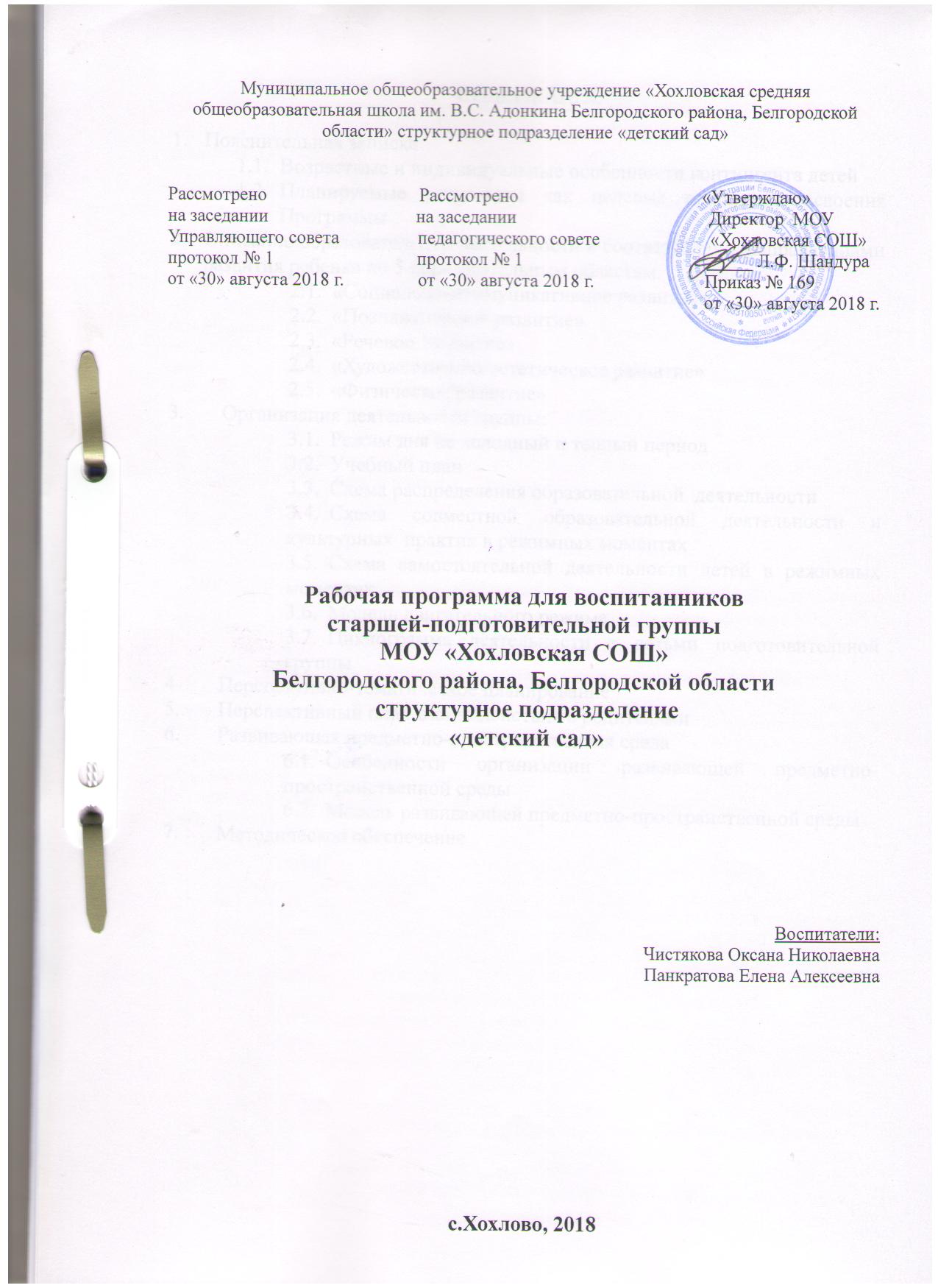 СОДЕРЖАНИЕПояснительная запискаВозрастные и индивидуальные особенности контингента детейПланируемые результаты как целевые ориентиры освоения ПрограммыОписание образовательной деятельности в соответствии с направлениями развития ребенка по 5 образовательным областям:«Социально-коммуникативное развитие»«Познавательное развитие»«Речевое  развитие»«Художественно-эстетическое развитие»«Физическое развитие»Организация деятельности группы:Режим дня на холодный и теплый периодУчебный планСхема распределения образовательной  деятельностиСхема совместной образовательной деятельности и культурных  практик в режимных моментахСхема самостоятельной деятельности детей в режимных моментахМодель двигательного режимаЦиклограмма деятельности с детьми подготовительной группыПерспективно-тематическое планированиеПерспективный план взаимодействия с родителямиРазвивающая предметно-пространственная средаОсобенности организации развивающей предметно-пространственной средыМодель развивающей предметно-пространственной средыМетодическое обеспечениеПояснительная запискаНастоящая рабочая программа разработана с учетом проекта примерной основной образовательной программы дошкольного образования «Детство» / Под редакцией Т.И. Бабаевой, А.Г. Гогоберидзе, О.В. Солнцевой.Рабочая программа рассчитана 2016-2017 учебный год.Данная Программа разработана на основе следующих нормативных документов:Федеральный закон «Об образовании в РФ» от 29 декабря 2012 г. № 273-ФЗПриказ Министерства образования и науки РФ от 17 октября 2013 г. № 1155 «Об утверждении федерального государственного образовательного стандарта дошкольного образования» (Зарегистрировано в Минюсте РФ 14 ноября 2013 г. № 30384)Постановление Главного государственного санитарного врача Российской Федерации от 15 мая 2013 г. № 26 г. Москва от «Об утверждении СанПиН 2.4.1.3049-13 «Санитарно-эпидемиологические требования к устройству, содержанию и организации режима работы дошкольных образовательных организаций» (Зарегистрировано в Минюсте России 29 мая 2013 г. № 28564)Постановление Правительства Российской Федерации от 5 августа 2013 г. № 662 «Об осуществлении мониторинга системы образования»Приказ Министерства образования и науки РФ от 30 августа 2013 г. № 1014 «Об утверждении Порядка организации и осуществления образовательной деятельности по основным общеобразовательным программам – образовательным программам дошкольного образования» (Зарегистрировано в Минюсте России 26.09.2013 № 30038);Устав МОУ структурное подразделение «детский сад» Белгородского района Белгородской области»Цель программы — создать в детском саду условия для развития способностей каждого ребенкаосновываясь на единстве воспитательных, развивающих и обучающих целей и задач. Обеспечить возможность активного включения каждого ребенка в познавательную деятельность, воспитание его самостоятельности и инициативности при выполнении любых заданий, что приведет к его личностному развитию и творческой самореализации. Важным направлением программы также является развитие ценностных ориентаций, определяющих поведение, деятельность и отношение ребенка к миру. Главным при реализации данной программы является создание условий для активного взаимодействия и сотрудничества детей со взрослыми и сверстниками в соответствующих возрасту видах деятельности.Рабочая программа определяет содержание и организацию образовательного процесса детей  5-7 лет. Главными задачами рабочей программы являются:Охрана и укрепление физического, психического здоровья детей, их эмоционального благополучия;Развитие способностей и творческого потенциала каждого ребенка как субъекта отношений с самим собой, другими детьми, взрослыми и миром;Формирование общей культуры личности детей, развитие их социальных, нравственных, эстетических, интеллектуальных, физических качеств, инициативности, самостоятельности и ответственности ребенка;Формирование предпосылок учебной деятельности;Обеспечение психолого-педагогической поддержки семьи и повышения компетентности родителей (законных представителей) в вопросах развития и образования, охраны и укрепления здоровья детей.Рабочая программа направлена на активное включение детей 5-7 лет в различные виды детской деятельности (двигательную, игровую, продуктивную, коммуникативную, трудовую и познавательно-исследовательскую). Содержание рабочей программы направлено на воспитание гуманного отношения к миру, на взаимодействие дошкольников с разными сферами культуры: с изобразительным искусством и музыкой, детской литературой и родным языком, миром природы, предметным и социальным миром, игровой, гигиенической, бытовой и двигательной культурой. В основе программы лежит интегративный подход, который дает возможность развивать в единстве познавательную, эмоциональную и практическую сферы личности ребенка.Реализация содержания рабочей программы основывается на следующих условиях:Создание проблемных ситуаций, обладающих различным уровнем трудности, способствующих развитию поисковой деятельности;Использование наглядного моделирования, для демонстрации детям некоторых скрытых зависимостей и отношений, что способствует началу формирования общих категорий, становлению логического мышления;Использование практического экспериментирования с разными материалами: как самостоятельного, до предъявления взрослым какой-либо задачи, так и диктуемого условиями задачи, предложенной педагогом;Учет индивидуальных особенностей и основных стилей восприятия детей дошкольного возраста.Решение программных образовательных задач осуществляется в ходе режимных моментов, в рамках непосредственно образовательной деятельности, в разных формах совместной деятельности взрослых и детей, а также в самостоятельной деятельности детей.Возрастные и индивидуальные особенности контингента детейСтарший дошкольный возраст (5—6 лет). Старший дошкольный возраст играет особую роль в развитии ребенка: в этот период жизни начинают формироваться новые психологические механизмы деятельности и поведения. Возраст 5 – 6 лет характеризуется активизацией ростового процесса: за год ребенок может вырасти на 7 - 10 см, изменяются пропорции тела. Совершенствуются движения, двигательный опыт детей расширяется, активно развиваются двигательные способности. Заметно улучшается координация и устойчивость равновесия, столь необходимые при выполнении большинства движений. При этом девочки имеют некоторое преимущество перед мальчиками.  Ребенок 5—6 лет стремится познать себя и другого человека как представителя общества, постепенно начинает осознавать связи и зависимости в социальном поведении и взаимоотношениях людей. В этом возрасте в поведении дошкольников происходят качественные изменения — формируется возможность саморегуляции, дети начинают предъявлять к себе те требования, которые раньше предъявлялись им взрослыми. Так, они могут, не отвлекаясь на более интересные дела, доводить до конца малопривлекательную работу (убирать игрушки, наводить порядок в комнате и т. п.). Это становится возможным благодаря осознанию детьми общепринятых норм и правил поведения и обязательности их выполнения. В возрасте от 5 до 6 лет происходят изменения в представлениях ребенка о себе. Эти представления начинают включать не только характеристики, которыми ребенок наделяет себя настоящего в данный отрезок времени, но и качества, которыми он хотел бы или, наоборот, не хотел бы обладать в будущем («Я хочу быть таким, как Человек- Паук», «Я буду как принцесса» и т. п.). В них проявляются усваиваемые детьми этические нормы. Для старших дошкольников характерно не просто стремление к доброжелательному вниманию и уважению взрослого, но и к его взаимопониманию и сопереживанию. Для них становится особенно важным достичь общности взглядов и оценок со взрослым. Совпадение своей точки зрения с мнением старших служит доказательством ее правильности. Потребность во взаимопонимании и сопереживании взрослого является главной для внеситуативно-личностного общения. Что касается средств общения, то они, как и на предыдущем этапе, остаются речевыми.В этом возрасте дети в значительной степени ориентированы на сверстников, большую часть времени проводят с ними в совместных играх и беседах, их оценки и мнения становятся существенными для них. Повышается избирательность и устойчивость взаимоотношений с ровесниками. Свои предпочтения дети объясняют успешностью того или иного ребенка в игре. В этом возрасте дети имеют дифференцированное представление о своей гендерной принадлежности по существенным признакам (женские и мужские качества, особенности проявления чувств, эмоций, специфика гендерного поведения). Значительные изменения происходят в игровом взаимодействии, в котором существенное место начинает занимать совместное обсуждение правил игры. При распределении детьми этого возраста ролей для игры можно иногда наблюдать и попытки совместного решения проблем («Кто будет…»). Вместе с тем согласование действий, распределение обязанностей у детей чаще всего возникают еще по ходу самой игры. Усложняется игровое пространство (например, в игре «Театр» выделяются сцена и гримерная). Игровые действия становятся разнообразными. Основным содержанием игры становятся отношения между людьми, роли, которые дети на себя взяли. Роли ярко очерчены и выделены. Дети называют их до начала игры. Выделяются игровые действия, передающие отношения к другим участникам игры: если каша накладывается в тарелочки, если нарезается хлеб — то все это дается «детям» на обед. Действия, производимые ребенком, становятся короче, не повторяются, а одно действие сменяется другим. Действия выполняются уже не ради них самих, а ради осуществления определенного отношения к другому играющему в соответствии со взятой на себя ролью. Содержанием игры старших дошкольников становится выполнение правил, вытекающих из взятой на себя роли.Вне игры общение детей становится менее ситуативным. Они охотно рассказывают о том, что с ними произошло: где были, что видели и т. д. Дети внимательно слушают друг друга, эмоционально сопереживают рассказам друзей. Более совершенной становится крупная моторика. Ребенок этого возраста способен к освоению сложных движений: может пройти по неширокой скамейке и при этом даже перешагнуть через небольшое препятствие; умеет отбивать мяч о землю одной рукой несколько раз подряд. Уже наблюдаются различия в движениях мальчиков и девочек (у мальчиков — более порывистые, у девочек — мягкие, плавные, уравновешенные), в общей конфигурации тела в зависимости от пола ребенка. К пяти годам дети обладают довольно большим запасом представлений об окружающем, которые получают благодаря своей активности, стремлению задавать вопросы и экспериментировать. Ребенок этого возраста уже хорошо знает основные цвета и имеет представления об оттенках (например, может показать два оттенка одного цвета — светло-красный и темно-красный). Дети шестого года жизни могут рассказать, чем отличаются геометрические фигуры друг от друга. Для них не составит труда сопоставить между собой по величине большое количество предметов: например, расставить по порядку 7—10 тарелок разной величины и разложить к ним соответствующее количество ложек разного размера. Возрастает способность ребенка ориентироваться в пространстве. Внимание детей становится более устойчивым и произвольным. Они могут заниматься не очень привлекательным, но нужным делом в течение 20—25 минут вместе со взрослым. Ребенок этого возраста уже способен действовать по правилу, которое задается взрослым. Память становится в центр сознания ребенка, что приводит к существенным следствиям, характеризующим психическое развитие дошкольника. Прежде всего ребенок приобретает способность действовать в плане общих представлений. Его мышление перестает быть наглядно-действенным, оно отрывается от воспринимаемой ситуации, и, следовательно, открывается возможность устанавливать такие связи между общими представлениями, которые не даны в непосредственном чувственном опыте. Ребенок может устанавливать простые причинно-следственные отношения между событиями и явлениями. У него появляется стремление как-то объяснить и упорядочить для себя окружающий мир. Строя свою картину мира, ребенок выдумывает, изобретает, воображает. Объем памяти изменяется не существенно, улучшается ее устойчивость. При этом для запоминания дети уже могут использовать несложные приемы и средства. Возраст 5—6 лет можно охарактеризовать как возраст овладения ребенком активным (продуктивным) воображением, которое начинает приобретать самостоятельность, отделяясь от практической деятельности и предваряя ее. Образы воображения значительно полнее и точнее воспроизводят действительность. Ребенок четко начинает различать действительное и вымышленное. Действия воображения — создание и воплощение замысла — начинают складываться первоначально в игре. Это проявляется в том, что прежде игры рождаются ее замысел и сюжет. Постепенно дети приобретают способность действовать по предварительному замыслу в конструировании и рисовании. На шестом году жизни ребенка происходят важные изменения в развитии речи. Для детей этого возраста становится нормой правильное произношение звуков. Дети начинают употреблять обобщающие слова, синонимы, антонимы, оттенки значений слов, многозначные слова. Словарь детей также активно пополняется существительными, обозначающими названия профессий, социальных учреждений (библиотека, почта, универсам, спортивный клуб и т. д.), глаголами, обозначающими трудовые действия людей разных профессий, прилагательными и наречиями, отражающими качество действий, отношение людей к профессиональной деятельности. Дети учатся самостоятельно строить игровые и деловые диалоги, осваивая правила речевого этикета, пользоваться прямой и косвенной речью; в описательном и повествовательном монологах способны передать состояние героя, его настроение, отношение к событию, используя эпитеты и сравнения. Круг чтения ребенка 5—6 лет пополняется произведениями разнообразной тематики, в том числе связанной с проблемами семьи, взаимоотношений со взрослыми, сверстниками, с историей страны. Он способен удерживать в памяти большой объем информации, ему доступно чтение с продолжением. Повышаются возможности безопасности жизнедеятельности ребенка 5—6 лет. Это связано с ростом осознанности и произвольности поведения, преодолением эгоцентрической позиции (ребенок становится способным встать на позицию другого). Развивается прогностическая функция мышления, что позволяет ребенку видеть перспективу событий, предвидеть (предвосхищать) близкие и отдаленные последствия собственных действий и поступков и действий и поступков других людей. В старшем дошкольном возрасте освоенные ранее виды детского труда выполняются качественно, быстро, осознанно. Становится возможным освоение детьми разных видов ручного труда. В процессе восприятия художественных произведений, произведений музыкального и изобразительного искусства дети способны осуществлять выбор того (произведений, персонажей, образов), что им больше нравится, обосновывая его с помощью элементов эстетической оценки. Они эмоционально откликаются на те произведения искусства, в которых переданы понятные им чувства и отношения, различные эмоциональные состояния людей, животных, борьба добра со злом. Совершенствуется качество музыкальной деятельности. Творческие проявления становятся более осознанными и направленными (образ, средства выразительности продумываются и сознательно подбираются детьми). В продуктивной деятельности дети также могут изобразить задуманное (замысел ведет за собой изображение).Ребенок   на   пороге   школы   (6—7   лет)обладает   устойчивымисоциально-нравственными чувства и эмоциями, высоким самосознанием и осуществляет себя как субъект деятельности и поведения.Мотивационная  сфера  дошкольников  6—7  лет  расширяется  за  счет  развитиятаких социальных мотивов, как познавательные, просоциальные (побуждающие делать добро),   самореализации.   Поведение   ребенка   начинает   регулироваться   также   его представлениями о том, что хорошо и что плохо. С развитием морально-нравственных представлений   напрямую   связана   и   возможность   эмоционально   оценивать   свои поступки.  Ребенок  испытывает  чувство  удовлетворения,  радости,  когда  поступает правильно, хорошо, и смущение, неловкость, когда нарушает правила, поступает плохо.Общая     самооценка     детей     представляет     собой     глобальное,     положительное недифференцированное     отношение     к     себе,     формирующееся     под     влиянием эмоционального отношения со стороны взрослых.   К   концу   дошкольного   возраста   происходят   существенные   изменения   вэмоциональной   сфере.   С   одной   стороны,  у   детей   этого   возраста   более   богатая эмоциональная  жизнь,  их  эмоции  глубоки  и  разнообразны  по  содержанию.  С  другой стороны, они более сдержанны и избирательны в эмоциональных проявлениях. К концу дошкольного возраста у них формируются обобщенные эмоциональные представления, что позволяет им предвосхищать последствия своих действий. Это существенно влияет на  эффективность  произвольной  регуляции  поведения  —  ребенок  может  не  только отказаться  от  нежелательных  действий  или  хорошо  себя  вести,  но  и  выполнять неинтересное  задание,  если  будет  понимать,  что  полученные  результаты  принесут кому-то  пользу,  радость  и  т.  п.  Благодаря  таким  изменениям  в  эмоциональной  сфере поведение дошкольника становится менее ситуативным и чаще выстраивается с учетом интересов и потребностей других людей. Сложнее  и  богаче  по  содержанию  становится  общение  ребенка  со  взрослым. Дошкольник внимательно слушает рассказы родителей о том, что у них произошло на работе,  живо  интересуется  тем,  как  они  познакомились,  при  встрече  с  незнакомыми людьми часто спрашивает, где они живут, есть ли у них дети, кем они работают и т. п. Большую  значимость  для  детей  6—7  лет  приобретает  общение  между  собой.  Их избирательные отношения становятся устойчивыми, именно в этот период зарождается детская   дружба.   Дети   продолжают   активно   сотрудничать,   вместе   с   тем   у   них наблюдаются   и   конкурентные   отношения   —   в   общении   и   взаимодействии   они стремятся в первую очередь проявить себя, привлечь внимание других к себе. Однако у них    есть    все    возможности    придать    такому    соперничеству    продуктивный    и конструктивный характер и избегать негативных форм поведения.К  семи  годам  дети  определяют  перспективы  взросления  в  соответствии  сгендерной   ролью,   проявляют   стремление   к   усвоению   определенных   способов поведения, ориентированных на выполнение будущих социальных ролей. К   6—7   годам   ребенок   уверенно   владеет   культурой   самообслуживания   и культурой здоровья.   В  играх  дети  6—7  лет  способны  отражать  достаточно  сложные  социальные события  —  рождение  ребенка,  свадьба,  праздник,  война  и  др.  В  игре  может  быть несколько центров, в каждом из которых отражается та или иная сюжетная линия. Дети этого  возраста  могут  по  ходу  игры  брать  на  себя  две  роли,  переходя  от  исполнения одной  к  исполнению  другой.  Они  могут  вступать  во  взаимодействие  с  несколькими партнерами по игре, исполняя как главную, так и подчиненную роль.Продолжается    дальнейшее    развитие    моторики    ребенка,    наращивание    исамостоятельное  использование  двигательного  опыта.  Расширяются  представления  о самом  себе,  своих  физических  возможностях,  физическом  облике.  Совершенствуются ходьба,  бег,  шаги  становятся  равномерными,  увеличивается  их  длина,  появляется гармония  в  движениях  рук  и  ног.  Ребенок  способен  быстро  перемещаться,  ходить  и бегать,   держать   правильную   осанку.   По   собственной   инициативе   дети   могут организовывать подвижные игры и простейшие соревнования со сверстниками.В возрасте 6—7 лет происходит расширение и углубление представлений детейо  форме,  цвете,  величине  предметов.  Ребенок  уже  целенаправленно,  последовательно обследует   внешние   особенности   предметов.   При   этом   он   ориентируется   не   на единичные  признаки,  а  на  весь  комплекс  (цвет,  форма,  величина  и  др.).  К  концу дошкольного   возраста   существенно   увеличивается   устойчивость   непроизвольного внимания,   что   приводит   к   меньшей   отвлекаемости   детей.   Сосредоточенность   и длительность   деятельности   ребенка   зависит   от   ее   привлекательности   для   него. Внимание мальчиков менее устойчиво. В 6—7 лет у детей увеличивается объем памяти, что позволяет им непроизвольно запоминать достаточно большой объем информации. Девочек отличает больший объем и устойчивость памяти.Воображение  детей  данного  возраста  становится,  с  одной  стороны,  богаче  иоригинальнее, а с другой — более логичным и последовательным, оно уже не похоже на стихийное фантазирование детей младших возрастов. Несмотря на то что увиденное или   услышанное   порой   преобразуется   детьми   до   неузнаваемости,   в   конечных продуктах   их   воображения   четче   прослеживаются   объективные   закономерности действительности.   Так,   например,   даже   в   самых   фантастических   рассказах   дети стараются установить причинно-следственные связи, в самых фантастических рисунках— передать перспективу. При придумывании сюжета игры, темы рисунка, историй и т. п. дети 6—7 лет не только удерживают первоначальный замысел, но могут обдумывать его до начала деятельности.В этом возрасте продолжается развитие наглядно-образного мышления, котороепозволяет  ребенку  решать  более  сложные  задачи  с  использованием  обобщенных наглядных  средств  (схем,  чертежей  и  пр.)  и  обобщенных  представлений  о  свойствах различных  предметов  и  явлений.  Действия  наглядно-образного  мышления  (например, при  нахождении  выхода  из  нарисованного  лабиринта)  ребенок  этого  возраста,  как правило,  совершает  уже  в  уме,  не  прибегая  к  практическим  предметным  действиям даже  в  случаях  затруднений.  Возможность  успешно  совершать  действия  сериации  и классификации  во  многом  связана  с  тем,  что  на  седьмом  году  жизни  в  процесс мышления  все  более  активно  включается  речь.  Использование  ребенком  (вслед  за взрослым)  слова  для  обозначения  существенных  признаков  предметов  и  явлений приводит к появлению первых понятий.Речевые умения детей позволяют полноценно общаться с разным контингентомлюдей  (взрослыми  и  сверстниками,  знакомыми  и  незнакомыми).  Дети  не  только правильно  произносят,  но  и  хорошо  различают  фонемы  (звуки)  и  слова.  Овладение морфологической  системой  языка  позволяет  им  успешно  образовывать  достаточно сложные грамматические формы существительных, прилагательных, глаголов. В своей речи    старший    дошкольник    все    чаще    использует    сложные    предложения    (с сочинительными  и  подчинительными  связями).  В  6—7  лет  увеличивается  словарный запас. В процессе диалога ребенок старается исчерпывающе ответить на вопросы, сам задает  вопросы,  понятные  собеседнику,  согласует  свои  реплики  с  репликами  других.Активно   развивается   и   другая   форма   речи    —   монологическая.   Дети   могут последовательно   и   связно   пересказывать   или   рассказывать.   Важнейшим   итогом развития речи на протяжении всего дошкольного детства является то, что к концу этого периода  речь  становится  подлинным  средством  как  общения,  так  и  познавательной деятельности, а также планирования и регуляции поведения.К     концу     дошкольного     детства     ребенок     формируется     как     будущий самостоятельный   читатель.   Тяга   к   книге,   ее   содержательной,   эстетической   и формальной сторонам — важнейший итог развития дошкольника-читателя.Музыкально-художественная        деятельность        характеризуется        большой самостоятельностью.  Развитие  познавательных  интересов  приводит  к  стремлению получить   знания   о   видах   и   жанрах   искусства   (история   создания   музыкальных шедевров, жизнь и творчество композиторов и исполнителей). Дошкольники начинают проявлять    интерес    к    посещению    театров,    понимать    ценность    произведений музыкального искусства.В  продуктивной  деятельности  дети  знают,  что  хотят  изобразить,  и  могутцеленаправленно следовать к своей цели, преодолевая препятствия и не отказываясь от своего замысла, который теперь становится опережающим. Они способны изображать все,  что  вызывает  у  них  интерес.  Созданные  изображения  становятся  похожи  на реальный  предмет,  узнаваемы  и  включают  множество  деталей.  Совершенствуется  и усложняется техника рисования, лепки, аппликации.Дети  способны  конструировать  по  схеме,  фотографиям,  заданным  условиям,собственному   замыслу   постройки   из   разнообразного   строительного   материала, дополняя  их  архитектурными  деталями; делать  игрушки  путем  складывания  бумаги  в разных  направлениях;  создавать  фигурки  людей,  животных,  героев  литературных произведений  из  природного  материала.  Наиболее  важным  достижением  детей  в данной образовательной области является овладение композицией.1.2. Планируемые  результаты освоения программы      Ребенок овладевает основными культурными способами деятельности, проявляет инициативу и самостоятельность в разных видах деятельности — игре, общении, познавательно-исследовательской деятельности, конструировании и др.; способен выбирать себе род занятий, участников по совместной деятельности; ребенок обладает установкой положительного отношения к миру, к разным видам труда, другим людям и самому себе, обладает чувством собственного достоинства.Способен договариваться,учитывать интересы и чувства других, сопереживать неудачам и радоваться успехам других, адекватно проявляет свои чувства, в том числе чувство веры в себя, старается разрешать конфликты.    Активно взаимодействует со сверстниками и взрослыми, участвует в совместных играх.Обладает развитым воображением, которое реализуется в разных видах деятельности, прежде всего в игре; владеет разными формами и видами игры, различает условную и реальную ситуации, умеет подчиняться разным правилам и социальным нормам.   Достаточно хорошо владеетустной речью, может выражать свои мысли и желания, может использовать речь для выражения своих мыслей, чувств и желаний, построения речевого высказывания в ситуации общения, может выделять звуки в словах, у ребенка складываются предпосылки грамотности. У ребенка развита крупная и мелкая моторика; он подвижен, вынослив, владеет основными движениями, может контролировать свои движения и управлять ими.    Способен к волевым усилиям, может следовать социальным нормам поведения и правилам в разных видах деятельности, во взаимоотношениях со взрослыми и сверстниками, может соблюдать правила безопасного поведения и личной гигиены.Проявляет любознательность, задает вопросы взрослым исверстникам, интересуется причинно-следственными связями, пытается самостоятельно придумывать объяснения явлениям природы и поступкам людей; склонен наблюдать, экспериментировать.     Обладает начальными знаниями о себе, о природном и социальном мире, в котором живет.Знаком с произведениями детской литературы, обладает элементарнымипредставлениями из области живой природы, естествознания, математики,истории и т. п.Способен к принятию собственных решений, опираясь на свои знания и умения в различных видах деятельностиОписание образовательной деятельности в соответствии с направлениями развития ребенкапо 5 образовательным областямСодержание рабочей программы включает интеграцию образовательных областей, которые обеспечивают разностороннее развитие детей с учетом их возрастных и индивидуальных особенностей по пяти направлениям (образовательным областям):  • социально – коммуникативное развитие,  • познавательное развитие,  • речевое развитие,  • художественно–эстетическое • физическое развитие.3.	Организация деятельности группы3.1.	Холодный период года (сентябрь—май)Теплый период года (июнь - август)3.2  Учебный план3.3.	Схема распределения образовательной деятельности3.4.	Схема совместной образовательной деятельности и культурных практик в режимных моментах3. 5 Схема самостоятельной деятельности детей в режимных моментах.3.6 Модель двигательного режима3.7 Циклограмма деятельностиС ДЕТЬМИ ВСТАРШЕЙ-ПОДГОТОВИТЕЛЬНОЙГРУППЕ4. Перспективно-тематическое планирование5. Перспективный план взаимодействия с родителями в  старшей-подготовительной к школе группеОсобенности организации развивающейпредметно-пространственной среды встаршей-подготовительной  группе.6.1.	Особенности организации развивающей предметно-пространственной среды Насыщенная развивающая предметно-пространственная среда должна стать основой для организации увлекательной, содержательной жизни и разностороннего развития каждого ребенка и обеспечить максимальную реализацию образовательного потенциала группы. Развивающая предметно-пространственная среда должна обеспечивать возможность общения и совместной деятельности детей и взрослых, двигательной активности детей, а также возможности для уединения.Развивающая предметно-пространственная среда должна быть содержательно-насыщенной, трансформируемой, полифункциональной, вариативной, доступной и безопасной.В старшем дошкольном возрасте важно так организовать предметно-пространственную среду чтобы ребенок мог активно проявлять познавательную активность, самостоятельность, ответственность, инициативу.Предметно-игровая среда строится так, чтобы дети могли участвовать во всем многообразии игр: сюжетно-ролевых, строительно-конструктивных, режиссерских, театральных, народных, хороводных, развивающих, в играх с готовым содержанием и правилами, в подвижных играх и спортивных развлечениях.Для организации и поддержания интереса к самостоятельной повседневной трудовой деятельности необходимо создать творческие мастерские, позволяющие детям работать с тканью, деревом, бумагой, мехом и другими материалами. При организации центра детского экспериментирования необходимо показать детям различные возможности инструментов, помогающих познавать мир, например микроскоп.У старших дошкольников начинает активизироваться интерес к будущему школьному обучению. Поэтому, при организации предметно-пространственной среды целесообразно выделить учебную зону, чтобы обстановка группы была приближена к учебной среде класса: поставить столы рядами, повесить школьную доску.6.2  Модель развивающей предметно-пространственной развивающей среды старшей-подготовительной группыГрупповое помещение условно подразделяется на три зоны:Зона умеренной активности: «Центр познания», «Центр Книги», «Центр Природы», «Центр занимательной математики»;Зона средней активности: «Центр конструирования», «Центр экспериментирования», «Центр социально-эмоционального развития», «Центр Изо-деятельности»; «Центр безопасности».Зона повышенной активности: «Театральный Центр», «Центр игры», «Центр дежурства», «Центр двигательной активности».7. Список использованной литературы1. Детство: Примерная образовательная программа дошкольного образования / Т.И Бабаева, А. Г. Гогоберидзе, О. В. Солнцева и др. — СПб. :«ИЗДАТЕЛЬСТВО «ДЕТСТВО-ПРЕСС», 2014.-280с2. СанПин 2.4.1.3049-13 (с изм. от 04.04.2014) "Санитарно-эпидемиологические требования к устройству, содержанию и организации режима работы дошкольных образовательных организаций" http://pbprog.ru/documents/documents_element.php?ELEMENT_ID=25203. Смирнова Е. О. Детская психология: учеб.для студ. высш. пед. учеб. заведений, обучающихся по специальности «Дошкольная педагогика и психология» / Е. О. Смирнова. — М.: ВЛАДОС, 2006. — 366 с. http://psychlib.ru/mgppu/sdp/SDP-001-.HTM#Часть_4.Глава_14.Федеральный государственный образовательный стандарт дошкольного образования / http://www.rg.ru/2013/11/25/doshk-standart-dok.htmlЗадачиСодержание образовательной деятельностиРезультаты образовательной деятельностиРезультаты образовательной деятельностиОбразовательная область  «Социально-коммуникативное развитие»Образовательная область  «Социально-коммуникативное развитие»Образовательная область  «Социально-коммуникативное развитие»Образовательная область  «Социально-коммуникативное развитие»Извлечение из ФГОС ДО Социально-коммуникативное развитие направлено на усвоение норм и ценностей, принятых в обществе, включая моральные и нравственные ценности; развитие общения и взаимодействия ребенка со взрослыми и сверстниками; становлениесамостоятельности, целенаправленности и саморегуляции собственных действий; развитие социального и эмоционального интеллекта, эмоциональной отзывчивости, сопереживания, формирование готовности к совместной деятельности со сверстниками, формирование уважительного отношения и чувства принадлежности к своей семье и к сообществу детей и взрослых в организации; формирование позитивных установок к различным видам труда и творчества; формирование основ безопасного поведения в быту, социуме, природе.Извлечение из ФГОС ДО Социально-коммуникативное развитие направлено на усвоение норм и ценностей, принятых в обществе, включая моральные и нравственные ценности; развитие общения и взаимодействия ребенка со взрослыми и сверстниками; становлениесамостоятельности, целенаправленности и саморегуляции собственных действий; развитие социального и эмоционального интеллекта, эмоциональной отзывчивости, сопереживания, формирование готовности к совместной деятельности со сверстниками, формирование уважительного отношения и чувства принадлежности к своей семье и к сообществу детей и взрослых в организации; формирование позитивных установок к различным видам труда и творчества; формирование основ безопасного поведения в быту, социуме, природе.Извлечение из ФГОС ДО Социально-коммуникативное развитие направлено на усвоение норм и ценностей, принятых в обществе, включая моральные и нравственные ценности; развитие общения и взаимодействия ребенка со взрослыми и сверстниками; становлениесамостоятельности, целенаправленности и саморегуляции собственных действий; развитие социального и эмоционального интеллекта, эмоциональной отзывчивости, сопереживания, формирование готовности к совместной деятельности со сверстниками, формирование уважительного отношения и чувства принадлежности к своей семье и к сообществу детей и взрослых в организации; формирование позитивных установок к различным видам труда и творчества; формирование основ безопасного поведения в быту, социуме, природе.Извлечение из ФГОС ДО Социально-коммуникативное развитие направлено на усвоение норм и ценностей, принятых в обществе, включая моральные и нравственные ценности; развитие общения и взаимодействия ребенка со взрослыми и сверстниками; становлениесамостоятельности, целенаправленности и саморегуляции собственных действий; развитие социального и эмоционального интеллекта, эмоциональной отзывчивости, сопереживания, формирование готовности к совместной деятельности со сверстниками, формирование уважительного отношения и чувства принадлежности к своей семье и к сообществу детей и взрослых в организации; формирование позитивных установок к различным видам труда и творчества; формирование основ безопасного поведения в быту, социуме, природе.Дошкольник входит в мир социальных отношенийЗадачи образовательной деятельности1.Развивать гуманистическую  направленность поведения:  социальные  чувства,Эмоциональную отзывчивость, доброжелательность.2. Воспитывать привычки культурного поведения и общения с людьми, основыэтикета, правила поведения в общественных местах.3. Обогащать опыт сотрудничества, дружеских взаимоотношенийсосверстниками и взаимодействия совзрослыми.Эмоции.Различение  и  называние  широкого  круга  эмоций  (радость,  грусть, любовь,  удивление,  страх,  нежность,  печаль,  злость,  восхищение).  Представление  о богатстве  эмоционального  мира  человека,  средствах  внешнего  выражения  эмоций (мимика,  пантомимика,  интонации  голоса,  движения,  позы).  Понимание  созвучности эмоциональных  переживаний  с  природой,  музыкой,  поэзией.  Разнообразие  форм  и способов   проявления   эмоциональной   отзывчивости   и   сопереживания.   Отражение эмоций в театрализованной деятельности, в рисовании, играх.Взаимоотношения  и  сотрудничество.  Мы  самые  старшие  в  детском  саду. Представления   о   нравственных   качествах   людей,   их   проявлении   в  поступках   и взаимоотношениях  (доброта,  справедливость,  ответственность,  уважение,  честность, чувство собственного достоинства). Оценка поступков с позиции норм и правил. Жизнь человека как ценность.Достижения ребенка (Что нас радует)- Поведение ребенка положительно направлено. Ребенок хорошо ориентирован в правилах культуры поведения, охотно выполняет их.- Ребенок доброжелательно настроен по отношению к взрослым и сверстникам,вступает  в  общение,  в  совместную  деятельность,  стремится  к  взаимопониманию,  в случае затруднений апеллирует к правилам.- Имеет представления о нравственных качествах людей, оценивает поступки спозиции известных правил и норм.- Внимателен  к  эмоциональному  и  физическому  состоянию  людей,  хорошоразличает разные эмоции, проявляет участие и заботу о близких и сверстниках.- Имеет близких друзей (друга), с  удовольствием общается,  участвует в общих делах, обсуждает события, делится своими мыслями, переживаниями.- Имеет  представления  о  школе,  стремится  к  своему  будущему  положению школьника,   проявляет   уверенность   в   себе,   положительную   самооценку,   чувство собственного достоинства.Достижения ребенка (Что нас радует)- Поведение ребенка положительно направлено. Ребенок хорошо ориентирован в правилах культуры поведения, охотно выполняет их.- Ребенок доброжелательно настроен по отношению к взрослым и сверстникам,вступает  в  общение,  в  совместную  деятельность,  стремится  к  взаимопониманию,  в случае затруднений апеллирует к правилам.- Имеет представления о нравственных качествах людей, оценивает поступки спозиции известных правил и норм.- Внимателен  к  эмоциональному  и  физическому  состоянию  людей,  хорошоразличает разные эмоции, проявляет участие и заботу о близких и сверстниках.- Имеет близких друзей (друга), с  удовольствием общается,  участвует в общих делах, обсуждает события, делится своими мыслями, переживаниями.- Имеет  представления  о  школе,  стремится  к  своему  будущему  положению школьника,   проявляет   уверенность   в   себе,   положительную   самооценку,   чувство собственного достоинства.4.   Развивать   начала   социальной   активности,   желания   на   правах   старших участвовать в жизни детского сада: заботиться о малышах, участвовать в оформлении детского сада к праздникам и пр.5.Способствовать  формированию  положительной  самооценки,  уверенности  в себе,    осознания    роста    своих    достижений,    чувства    собственного    достоинства,стремления стать школьником.6. Воспитывать любовь к своей семье, детскому саду, к родному городу, стране.Представления о дружбе, о качествах и поступках настоящих друзей. Развитие у детей  чувства  единой  семьи  в  детском  саду,  интереса  к  сверстнику,  желания  лучше узнать  личностные  особенности  друг  друга.  Освоение  при  поддержке  воспитателя организационных  умений:  определять  общий  замысел,  планировать  работу,  уметь договориться  о  распределении  обязанностей  в  небольшой подгруппе,  распределять роли, материалы, согласовывать свои действия со сверстниками, оценивать результат и взаимоотношения   («Играли   дружно,   и   получился   красивый   дворец»).   Умение использовать разные способы и приемы справедливого распределения ролей, игровыхматериалов  (считалки,  жеребьевка,  очередность,  предварительная  договоренность).Готовность  помогать  тому,  кому  трудно,  поделиться  своими  знаниями  и  умениями, научить, проявлять справедливость.Приучение  самостоятельно  соблюдать  установленный  порядок  поведения  в группе,  регулировать  свою  активность:  учитывать  права  других  детей,  соблюдать очередность, проявлять терпение, не вступать в ссоры, не перекладывать свою работу на других детей, проявлять настойчивость.Представление о том, что шестилетки — самые старшие среди детей в детском саду,  они  показывают  другим  хороший  пример,  заботятся  о  малышах,  помогают взрослым, готовятся к школе.Правила   культуры   поведения,   общения   со   взрослыми   и   сверстниками.Вызывает озабоченность и требует   совместных   усилий   педагогов   иродителей- Поведение ребенка неустойчиво, ситуативно, хотя он имеет представления об отдельных  правилах  культуры  поведения.  Привычка  самостоятельно  следовать  им  не сложилась, часто поведение определяется непосредственными побуждениями.- Ребенок испытывает трудности в общении и взаимодействии со сверстниками, связанные  с  неумением  или  нежеланием  учитывать  интересы  и  позицию  партнеров, найти взаимопонимание.- Выражено  некоторое  отставание  в  развитии  связной  речи,  в  умении  вестидиалог.- Ребенок  слабо  ориентируется  в  эмоциональных  состояниях  окружающих.Наряду   с   положительными   поступками   наблюдаются   проявления   негативного, равнодушного отношения к другим (сверстникам, малышам, близким взрослым).- Отношение   к   будущему    (к   поступлению   в   школу)   неопределенное, затрудняется говорить о своих достижениях и успехах.Вызывает озабоченность и требует   совместных   усилий   педагогов   иродителей- Поведение ребенка неустойчиво, ситуативно, хотя он имеет представления об отдельных  правилах  культуры  поведения.  Привычка  самостоятельно  следовать  им  не сложилась, часто поведение определяется непосредственными побуждениями.- Ребенок испытывает трудности в общении и взаимодействии со сверстниками, связанные  с  неумением  или  нежеланием  учитывать  интересы  и  позицию  партнеров, найти взаимопонимание.- Выражено  некоторое  отставание  в  развитии  связной  речи,  в  умении  вестидиалог.- Ребенок  слабо  ориентируется  в  эмоциональных  состояниях  окружающих.Наряду   с   положительными   поступками   наблюдаются   проявления   негативного, равнодушного отношения к другим (сверстникам, малышам, близким взрослым).- Отношение   к   будущему    (к   поступлению   в   школу)   неопределенное, затрудняется говорить о своих достижениях и успехах.Дальнейшее освоение правил культуры общения со взрослыми и детьми (сверстники и малыши), норм этикета (культура поведения за столом, поведение в гостях, культурные нормы разговора и пр.). Правила поведения в общественных местах, правила уличного движения.   Представления,   конкретные   формы   проявления   уважения   к   старшим, заботливого отношения к пожилым людям, людям с ограниченными возможностями.Семья.  Активное  проявление  добрых  чувств  по  отношению  к  родителям, близким  родственникам,  членам  семьи.  Представления  о  семейных  и  родственных отношениях, некоторые сведения о родословной семьи. Досуг семьи, взаимные чувства, правила общения в семье, семейный бюджет, значимые и памятные события. Гордость своей  семьей,  умение  выразить  близким  свою  любовь,  внимание,  готовность  помочь.Интерес детей к школьным годам родителей, желание общаться в семье на школьную тему. Знание стихов, песен о школе, школьниках.Школа. Представления о школе, школьниках, учителе; стремление к школьному обучению, к познанию, освоению чтения, письма. Расширение представлений детей  о роли школы в жизни людей, о том, что школа открывает человеку окно в удивительный мир  знаний,  что  люди  разных  профессий  (врачи,  писатели,  создатели  космических кораблей и пр.) учились в школе.Развиваем ценностное отношение к труду  Формировать   представление   о   труде   как   ценности   общества,   основы достойной и благополучной жизни страны, семьи и каждого человека, о разнообразии и взаимосвязи видов труда и профессий.2.  Формировать  первоосновы  экономического  образа  мышления,  осознанияматериальных возможностей родителей, ограниченности ресурсов (продукты питания,вода, электричество и пр.) в современном мире.3.  Развивать  интерес  и  самостоятельность  детей  в  разных  видах  доступноготруда,  умение  включаться  в  реальные  трудовые  связи  со  взрослыми  и  сверстникамичерез дежурство, выполнение трудовых поручений, ручной труд и пр.4.Обеспечивать освоение умений   сотрудничества в совместном   труде,элементарного планирования, взаимодействия с партнерами, оценки результатов труда.5.Воспитывать  ответственность,  добросовестность,  стремление  к  участию  в труде взрослых, оказанию посильной помощи.Труд  взрослых  и  рукотворный  мир. Знания  о  многообразии  профессий  в современном  мире,  о  содержании  профессионального  труда  в  соответствии  с  общей структурой   трудового   процесса:   цель   и   мотив,   материалы   и   предметы   труда, инструменты и оборудование, набор трудовых действий, результат.Представления   о   личностных   качествах   представителей   разных   профессий (пожарные,  военные  —  люди  смелые  и  отважные,  они  должны  быстро  принимать решения, от которых часто зависит жизнь людей).Постепенно  вводить  детей  в  мир  экономических  отношений,  совместно  с родителями  формировать  у  детей  разумные  потребности  на  основе  соотношения желаний и возможностей семьи. Представление о деньгах, реальной стоимости и цене отдельных   продуктов   питания,   игрушек,   детских   книг.   Культура   потребления: бережное   отношение   к   воде,   электричеству,   продуктам   питания,   одежде,   обуви, жилищу.Самообслуживание  и  детский  труд.  Расширение  круга  обязанностей  детей  в самообслуживании  и  хозяйственно-бытовом  труде  (привычное  самостоятельное  и аккуратное  выполнение  культурно-гигиенических  навыков,  освоение  приемов  чистки одежды  и  обуви;  участие  в  наведении  порядка  в  группе  и  на  участке  детского  сада, помощь  родителям  в  уборке  квартиры  и  мытье  чайной  посуды  и  пр.).  Развитие ответственности за выполнение трудовых поручений.Развитие   взаимодействия   со   сверстниками   в   процессе   самостоятельного выполнения  обязанностей  дежурных  по  столовой,  уголку  природы,  подготовке  к занятиям.   Освоение   способов   распределения   коллективной   работы,  планирования деятельности,  распределения  обязанностей  по  способу  общего  и  совместного  труда.Под контролем взрослого освоение обращения с инструментами (иглами, ножницами, пилами,  ножами  и  пр.)  и  бытовой  техникой  (пылесос,  миксер).  В  ручном  труде  и конструировании    при    поддержке    взрослого    самостоятельная    постановка    цели, планирование  замысла,  осуществление  процесса  труда,  оценка  результата,  бережное обращение   с   инструментами,   соблюдение   порядка   на   рабочем   месте.   Развитиеинициативы и творчества в ручном труде.Достижения ребенка (Что нас радует) Ребенок проявляет познавательный интерес к профессиям, предметному миру, созданному человеком.Отражает     представления     о     труде     взрослых     в     играх,     рисунках, конструировании. Проявляет самостоятельность и инициативу в труде, способен принять цель от взрослого   или   поставить   цель   самостоятельно,   осуществить   процесс,   получить результат и оценить его. Самостоятелен  и  ответственен  в  самообслуживании,  охотно  участвует  всовместном труде со сверстниками, заинтересован в получении хорошего результата.Добросовестно выполняет трудовые поручения в детском саду и в семье.Вызывает   озабоченность   и   требует   совместных   усилий   педагогов   иродителей Интерес к труду неустойчив, крайне редко отражает труд взрослых в сюжетно-ролевой игре, изобразительной деятельности.Представления   о   профессиях   поверхностные,   ребенок   затрудняется   в раскрытии значения и связей видов труда.Недостаточно  самостоятелен  в  самообслуживании  и  хозяйственно-бытовом труде,  не  следит  за  своим  внешним  видом,  необходимы  эмоциональная  поддержка, помощь или указания взрослого.Испытывает  трудности  в  совместном  труде  со  сверстниками,  проявляетнебрежное отношение к процессу и результатам труда.Достижения ребенка (Что нас радует) Ребенок проявляет познавательный интерес к профессиям, предметному миру, созданному человеком.Отражает     представления     о     труде     взрослых     в     играх,     рисунках, конструировании. Проявляет самостоятельность и инициативу в труде, способен принять цель от взрослого   или   поставить   цель   самостоятельно,   осуществить   процесс,   получить результат и оценить его. Самостоятелен  и  ответственен  в  самообслуживании,  охотно  участвует  всовместном труде со сверстниками, заинтересован в получении хорошего результата.Добросовестно выполняет трудовые поручения в детском саду и в семье.Вызывает   озабоченность   и   требует   совместных   усилий   педагогов   иродителей Интерес к труду неустойчив, крайне редко отражает труд взрослых в сюжетно-ролевой игре, изобразительной деятельности.Представления   о   профессиях   поверхностные,   ребенок   затрудняется   в раскрытии значения и связей видов труда.Недостаточно  самостоятелен  в  самообслуживании  и  хозяйственно-бытовом труде,  не  следит  за  своим  внешним  видом,  необходимы  эмоциональная  поддержка, помощь или указания взрослого.Испытывает  трудности  в  совместном  труде  со  сверстниками,  проявляетнебрежное отношение к процессу и результатам труда.Формирование основ безопасного поведения  быту, социуме, природе1.Продолжать формировать представления об опасных для человека ситуацияхв  быту,  в  природе  и  способах  правильного  поведения;  о  правилах  безопасностидорожного движения в качестве пешехода и пассажира транспортного средства.2.   Воспитывать   осторожное   и   осмотрительное   отношение   к   потенциальноопасным для человека ситуациям в общении, в быту, на улице, в природе.Обогащение и закрепление правил и способов безопасного поведения в быту,  в природе,  на  улице,  в  городе,  в  общении  с  незнакомыми  людьми.  Освоение  правилбезопасного  обращения  с  электроприборами.  Представления  о  приемах  элементарной первой  помощи  при  травмах,  ушибах,  признаках недомогания.  Правила  обращения за помощью  в  опасных  ситуациях,  номера  телефона  вызова  экстренной  помощи  (скорая медицинская    помощь,    пожарные,    полиция).    Соблюдение    правила    безопасной организации индивидуальной и совместной деятельности, подвижных игр, спортивных развлечений.Достижения ребенка (Что нас радует) Ребенок  имеет  представление  о  безопасном  поведении,  как  вести  себя  в потенциально опасных ситуациях в быту, на улице, в природе. Знает, как позвать на помощь, обратиться за помощью к взрослому; знает свой адрес, имена родителей, их контактную информацию. Избегает контактов с незнакомымилюдьми на улице. Проявляет осторожность при встрече с незнакомыми животными, ядовитымирастениями, грибами.Внимателен к соблюдению правил поведения на улице, умеет ориентироваться на сигналы светофора.Вызывает   озабоченность   и   требует   совместных   усилий   педагогов   иродителейРебенок не соблюдает правила безопасного поведения.Часто  ведет  себя  неосторожно  по  отношению  к  сверстникам  (толкается,замахивается палкой, бросается песком, камнями).Вступает  в  контакт  с  незнакомыми  людьми,  откликается  на  предложениепойти посмотреть вместе что-то интересное и пр.Проявляет неосторожность при общении с животными.Не знает свой адрес, контактную информацию, не знает, что делать в опасных ситуациях, как позвать на помощь, к кому обратиться, куда позвонить и пр.Часто ведет себя неосторожно при переходе улицы, в общественных местах.Достижения ребенка (Что нас радует) Ребенок  имеет  представление  о  безопасном  поведении,  как  вести  себя  в потенциально опасных ситуациях в быту, на улице, в природе. Знает, как позвать на помощь, обратиться за помощью к взрослому; знает свой адрес, имена родителей, их контактную информацию. Избегает контактов с незнакомымилюдьми на улице. Проявляет осторожность при встрече с незнакомыми животными, ядовитымирастениями, грибами.Внимателен к соблюдению правил поведения на улице, умеет ориентироваться на сигналы светофора.Вызывает   озабоченность   и   требует   совместных   усилий   педагогов   иродителейРебенок не соблюдает правила безопасного поведения.Часто  ведет  себя  неосторожно  по  отношению  к  сверстникам  (толкается,замахивается палкой, бросается песком, камнями).Вступает  в  контакт  с  незнакомыми  людьми,  откликается  на  предложениепойти посмотреть вместе что-то интересное и пр.Проявляет неосторожность при общении с животными.Не знает свой адрес, контактную информацию, не знает, что делать в опасных ситуациях, как позвать на помощь, к кому обратиться, куда позвонить и пр.Часто ведет себя неосторожно при переходе улицы, в общественных местах.Образовательная область «Познавательное развитие»Образовательная область «Познавательное развитие»Образовательная область «Познавательное развитие»Образовательная область «Познавательное развитие»Извлечение из ФГОС ДОПознавательное развитие предполагает развитие интересов детей, любознательности и познавательной мотивации; формирование познавательных действий, становление сознания; развитие воображения и творческой активности; формирование первичных представлений о себе, других людях, объектах окружающего мира, о свойствах и отношениях объектов окружающего мира (форме, цвете, размере, материале, звучании, ритме, темпе, количестве, числе, части и целом, пространстве и времени, движении и покое, причинах и следствиях и др.), о малой родине и Отечестве, представлений о социокультурных ценностях нашего народа, об отечественных традициях и праздниках, о планете Земля какобщемдоме людей, об особенностях ее природы, многообразии стран и народов мира.Извлечение из ФГОС ДОПознавательное развитие предполагает развитие интересов детей, любознательности и познавательной мотивации; формирование познавательных действий, становление сознания; развитие воображения и творческой активности; формирование первичных представлений о себе, других людях, объектах окружающего мира, о свойствах и отношениях объектов окружающего мира (форме, цвете, размере, материале, звучании, ритме, темпе, количестве, числе, части и целом, пространстве и времени, движении и покое, причинах и следствиях и др.), о малой родине и Отечестве, представлений о социокультурных ценностях нашего народа, об отечественных традициях и праздниках, о планете Земля какобщемдоме людей, об особенностях ее природы, многообразии стран и народов мира.Извлечение из ФГОС ДОПознавательное развитие предполагает развитие интересов детей, любознательности и познавательной мотивации; формирование познавательных действий, становление сознания; развитие воображения и творческой активности; формирование первичных представлений о себе, других людях, объектах окружающего мира, о свойствах и отношениях объектов окружающего мира (форме, цвете, размере, материале, звучании, ритме, темпе, количестве, числе, части и целом, пространстве и времени, движении и покое, причинах и следствиях и др.), о малой родине и Отечестве, представлений о социокультурных ценностях нашего народа, об отечественных традициях и праздниках, о планете Земля какобщемдоме людей, об особенностях ее природы, многообразии стран и народов мира.Извлечение из ФГОС ДОПознавательное развитие предполагает развитие интересов детей, любознательности и познавательной мотивации; формирование познавательных действий, становление сознания; развитие воображения и творческой активности; формирование первичных представлений о себе, других людях, объектах окружающего мира, о свойствах и отношениях объектов окружающего мира (форме, цвете, размере, материале, звучании, ритме, темпе, количестве, числе, части и целом, пространстве и времени, движении и покое, причинах и следствиях и др.), о малой родине и Отечестве, представлений о социокультурных ценностях нашего народа, об отечественных традициях и праздниках, о планете Земля какобщемдоме людей, об особенностях ее природы, многообразии стран и народов мира.1.Развивать   самостоятельность,   инициативу,   творчество   в   познавательно-исследовательской   деятельности,   поддерживать   проявления   индивидуальности   висследовательском поведении ребенка, избирательность детских интересов. 2.Совершенствовать     познавательные     умения:     замечать     противоречия,формулировать   познавательную   задачу,   использовать   разные   способы   проверки предположений,  использовать  вариативные  способы  сравнения,  с  опорой  на  системусенсорных  эталонов,  упорядочивать,  классифицировать  объекты  действительности, применять результаты познания в разных видах детской деятельности.3.Развивать  умение  включаться  в  коллективное  исследование,  обсуждать  его ход,  договариваться  о  совместных  продуктивных  действиях,  выдвигать  и  доказыватьсвои предположения, представлять совместные результаты познания.4.Воспитывать  гуманно-ценностное  отношение  к  миру  на  основе  осознания ребенком некоторых связей и зависимостей в мире, места человека в нем.5.Обогащать  представления  о  людях,  их  нравственных  качествах,  гендерных отличиях,   социальных   и   профессиональных   ролях,   правилах   взаимоотношений взрослых и детей.6.Способствовать  развитию  уверенности  детей  в  себе,  осознания  роста  своих достижений, чувства собственного достоинства.7.Развивать самоконтроль и ответственность за свои действия и поступки.8.Обогащать  представления  о  родном  городе  и  стране,  развивать  гражданско-патриотические чувства.9.Формировать представления о многообразии стран и народов мира, некоторых национальных особенностях людей.10. Развивать интерес к отдельным фактам истории и культуры родной страны, формировать начала гражданственности.11.Развивать толерантность по отношению к людям разных национальностей.Развитие сенсорной культурыРазличение  и  называние  всех  цветов  спектра  и  ахроматических  цветов;  5—7 дополнительных  тонов  цвета,  оттенков  цвета,  освоение  умения  смешивать  цвета  для получения нужного тона и оттенка.Различение   и   называние   геометрических   фигур   (ромб,   трапеция,   призма, пирамида, куб и др.), выделение структуры плоских и объемных геометрических фигур.Освоение  классификации  фигур  по  внешним  структурным  признакам  (треугольные, пятиугольные  и  т.  п.).  Понимание  взаимосвязи  (с  помощью  воспитателя)  между плоскими и объемными геометрическими фигурами.Сравнение нескольких предметов по 4—6 основаниям с выделением сходства и отличия. Понимание особенностей свойств материалов (разные виды бумаги, картона, тканей, резины, пластмассы, дерева, металла), осознанный выбор их для продуктивной деятельности.Сравнение нескольких предметов по 4—6 основаниям с выделением сходства и отличия. Понимание особенностей свойств материалов (разные виды бумаги, картона, тканей, резины, пластмассы, дерева, металла), осознанный выбор их для продуктивной деятельности.Формирование первичных представлений о себе, других людяхЛюди     (взрослые     и     дети).     Понимание     разнообразия     социальных     и профессиональных ролей людей. Освоение правил и норм общения и взаимодействия с детьми и взрослыми в различных ситуациях.Понимание  ожиданий  взрослых  относительно  детей  —  их  поведения,  знаний, действий, личных качеств, обучения в школе.Освоение  общечеловеческих  норм  поведения  —  везде  дети  уважают  старших, любят своих родителей, опекают малышей, оберегают все живое, защищают слабых.Освоение  представлений  ребенка  о  себе  —  своих  имени,  отчестве,  фамилии, национальности, возрасте, дате рождения, адресе проживания. Освоение представленийо  своей  семье:  имя,  отчество,  профессии  родителей  и  ближайших  родственников, памятные  события,  традиции  семьи.  Овладение  представлениями  об  особенностяхсвоего организма, которые необходимо учитывать в повседневной жизни.Формирование  первичных  представлений  о  малой  родине  и  Отечестве, многообразии стран и народов мираОсвоение   представлений   о   родном   городе   —   его   гербе,   названии   улиц, некоторых     архитектурных     особенностях,     достопримечательностях     Пониманиеназначения    общественных    учреждений,    разных    видов    транспорта.    Овладение представлениями  о  местах  труда  и  отдыха  людей  в  городе,  об  истории  города  ивыдающихся горожанах, традициях городской жизни.Освоение  представлений  о  родной  стране  —  ее  государственных  символах, президенте, столице и крупных городах, особенностях природы. Проявление интереса кярким  фактам  из  истории  и  культуры  страны  и  общества,  некоторым  выдающимся людям  России.  Освоение  стихотворений,  песен,  традиций  разных  народов  России, народных     промыслов.     Проявление     желания     участвовать     в     праздновании государственных праздников и социальных акциях страны и города.Освоение представлений о планете Земля как общем доме людей, многообразии стран и народов мира — элементарных представлений о многообразии стран и народов мира;   особенностях   их   внешнего   вида   (расовой   принадлежности),   национальной одежды, типичных занятиях. Осознание, что все люди стремятся к миру, хотят сделать свою  страну  богатой,  красивой,  охраняют  природу,  чтят  своих  предков.  Освоение некоторых  национальных  мелодий,  песен,  сказок,  танцев  народов  мира.  Осознание необходимости    проявлять     толерантность     по     отношению     к     людям    разныхнациональностей.Ребенок открывает мир природыНаблюдение  как  способ  познания  многообразия  природного  мира  на  Земле (растений,  грибов,  животных,  природы  родного  края  и  разных  климатических  зон),выделение  особенностей  их  внешнего  вида  и  жизнедеятельности,  индивидуальное своеобразие и неповторимость. Представления о небесных телах и светилах.Самостоятельное    (индивидуальное    и    в    коллективе    со    сверстниками) экспериментирование по выявлению свойств и качеств объектов и материалов неживойприроды  (свет,  камни,  песок,  глина,  земля,  воздух,  вода  и  т.  п.)  с  использованием разных способов проверки предположений, формулирование результатов.Сравнение  объектов  и  явлений  природы  по  множеству  признаков  сходства  и отличия, их классификация.Выявление  благоприятного  и  неблагоприятного  состояния  растений  (завял, пожелтел и т. п.), подбор соответствующих способов помощи.Развитие  представлений  о  жизни  растений  и  животных  в  среде  обитания,  о многообразии признаков приспособления к среде в разных климатических условиях (в условиях жаркого климата, в условиях пустыни, холодного климата).Установление  цикличности  сезонных  изменений  в  природе  (цикл  года  как последовательная смена времен года).Представления  о  росте,  развитии  и  размножении  животных  и  растений  как признаков  живого.  Последовательность  стадий  роста  и  развития,  его  цикличность  на конкретных примерах.Обобщение  представлений  о  живой  природе  (растения,  животные,  человек)  на основе  существенных  признаков  (двигаются,  питаются,  дышат,  растут  и  развиваются,размножаются, чувствуют).Накопление  представлений  о  городе  как  сообществе  растений,  животных  и человека,  о  планете  Земля  и  околоземном  пространстве.  Понимание,  что  Земля  —общий дом для всех растений, животных, людей.Освоение  особенностей  поведения  в  природе  культурного  человека  (человек знает   и   выполняет   правила   поведения,   направленные   на   сохранение   природныхобъектов  и  собственного  здоровья),  о  природоохранной  деятельности  человека  (он бережет  лес  от  пожаров,  на  вырубленных  местах  сажает  молодые  деревья,  создаетзаповедники).Раскрытие    многообразия    ценностей    природы    для    жизни    человека    и удовлетворения      его      разнообразных      потребностей      (эстетическая      ценность, практическая,  оздоровительная,  познавательная,  этическая).  Элементарное  понимание самоценности  природы  (растения  и  животные  живут  не  для  человека,  каждое  живое существо имеет право на жизнь).Высказывание  предположений  о  причинах  природных  явлений,  рассуждения  о красоте  природы,  обмен  догадки  о  значении  природы  для  человека,  составление творческих рассказов, сказок на экологические темы.Осознанное применение правил взаимодействия с растениями и животными при осуществлении различной деятельности.Первые шаги в математику. Исследуем и экспериментируемОсвоение  умения  характеризовать  объект,  явление,  событие  с  количественной, пространственно-временной  точек  зрения,  замечать  сходства  и  различия  форм  ивеличин, использовать знаки, схемы, условные обозначения, как общепринятые, так и предложенные детьми.Проявление  особого  интереса  к  цифрам  как  знакам  чисел,  к  их  написанию, использованию в разных видах практической деятельности. Освоение состава  чисел впределах первого десятка. Освоение  умения  составлять  и  решать  простые  арифметические  задачи  на сложение и вычитание. Проявление  умений  практически  устанавливать  связи  и  зависимости,  простые закономерности преобразования,  изменения  (в  т.  ч.  причинно-следственные  в  рядах и столбцах); решение логических задач.Проявление умения предвидеть конечный результат предполагаемых изменений и выражать последовательность действий в виде алгоритма.Результаты образовательной деятельностиДостижения ребенка (Что нас радует)- Ребенок  отличается  широтой  кругозора,  интересно  и  с  увлечением  делится впечатлениями.- Организует  и осуществляет познавательно-исследовательскую деятельность в соответствии с собственными замыслами.- Проявляет   интерес   к   предметам   окружающего   мира,   символам,   знакам, моделям, пытается  устанавливать различные взаимосвязи; владеет системой эталонов, осуществляет  сенсорный  анализ,  выделяя  в  сходных  предметах  отличие,  в  разных  —сходство.- Может  длительно  целенаправленно   людей в разных странах имногообразию народов мира.- Знает  название  своего  города  и  страны,  ее  государственные  символы,  имядействующего президента, некоторые достопримечательности города и страны.- Имеет  некоторые  представления  о  жизни  людей  в  прошлом  и  настоящем,  об истории города, страны.Вызывает   озабоченность   и   требует   совместных   усилий   педагогов   иРодителей-Снижена познавательная активность, познавательный интерес не проявляется. Кругозор ограничен, представления бедны и примитивны.     Свойственна     речевая     пассивность     в     процессе     обследования     иэкспериментирования.  Ребенок  имеет  скудный  объем  представлений  о  себе,  своих  близких,  снеохотой отвечает на вопросы о них.  Социальные  представления  о  социальном  мире,  жизни  людей  и  о  себеограничены, поверхностны.  Ребенок  не  проявляет  интереса  к  настоящему  и  прошлому  жизни  роднойстраны, не стремится рассуждать на эти темы.   Имеет   крайне   ограниченные   социальные   представления   о   мире,   другихстранах, жизни разных народов.Вызывает   озабоченность   и   требует   совместных   усилий   педагогов   иродителей Снижена познавательная активность, познавательный интерес не проявляется. Кругозор ограничен, представления бедны и примитивны.     Свойственна     речевая     пассивность     в     процессе     обследования     и экспериментирования.  Ребенок  имеет  скудный  объем  представлений  о  себе,  своих  близких,  с неохотой отвечает на вопросы о них.  Социальные  представления  о  социальном  мире,  жизни  людей  и  о  себе ограничены, поверхностны.Ребенок  не  проявляет  интереса  к  настоящему  и  прошлому  жизни  роднойстраны, не стремится рассуждать на эти темы.   Имеет   крайне   ограниченные   социальные   представления   о   мире,   другихстранах, жизни разных народов.  Ребенок  не  проявляет  интереса  к  настоящему  и  прошлому  жизни  роднойстраны, не стремится рассуждать на эти темы.   Имеет   крайне   ограниченные   социальные   представления   о   мире,   другихстранах, жизни разных народов.жизни  людей  в  прошлом  и  настоящем,  об истории города, страны.Вызывает   озабоченность   и   требует   совместных   усилий   педагогов   иродителей Снижена познавательная активность, познавательный интерес не проявляется. Кругозор ограничен, представления бедны и примитивны. Свойственна     речевая     пассивность     в     процессе     обследования     иэкспериментирования.Ребенок  имеет  скудный  объем  представлений  о  себе,  своих  близких,  с неохотой отвечает на вопросы о них.Социальные  представления  о  социальном  мире,  жизни  людей  и  о  себе ограничены, поверхностны.Ребенок  не  проявляет  интереса  к  настоящему  и  прошлому  жизни  роднойстраны, не стремится рассуждать на эти темы.Имеет  крайне   ограниченные   социальные   представления   о   мире,   других странах, жизни разных народов.Результаты образовательной деятельностиДостижения ребенка (Что нас радует)- Ребенок  отличается  широтой  кругозора,  интересно  и  с  увлечением  делится впечатлениями.- Организует  и осуществляет познавательно-исследовательскую деятельность в соответствии с собственными замыслами.- Проявляет   интерес   к   предметам   окружающего   мира,   символам,   знакам, моделям, пытается  устанавливать различные взаимосвязи; владеет системой эталонов, осуществляет  сенсорный  анализ,  выделяя  в  сходных  предметах  отличие,  в  разных  —сходство.- Может  длительно  целенаправленно   людей в разных странах имногообразию народов мира.- Знает  название  своего  города  и  страны,  ее  государственные  символы,  имядействующего президента, некоторые достопримечательности города и страны.- Имеет  некоторые  представления  о  жизни  людей  в  прошлом  и  настоящем,  об истории города, страны.Вызывает   озабоченность   и   требует   совместных   усилий   педагогов   иРодителей-Снижена познавательная активность, познавательный интерес не проявляется. Кругозор ограничен, представления бедны и примитивны.     Свойственна     речевая     пассивность     в     процессе     обследования     иэкспериментирования.  Ребенок  имеет  скудный  объем  представлений  о  себе,  своих  близких,  снеохотой отвечает на вопросы о них.  Социальные  представления  о  социальном  мире,  жизни  людей  и  о  себеограничены, поверхностны.  Ребенок  не  проявляет  интереса  к  настоящему  и  прошлому  жизни  роднойстраны, не стремится рассуждать на эти темы.   Имеет   крайне   ограниченные   социальные   представления   о   мире,   другихстранах, жизни разных народов.Вызывает   озабоченность   и   требует   совместных   усилий   педагогов   иродителей Снижена познавательная активность, познавательный интерес не проявляется. Кругозор ограничен, представления бедны и примитивны.     Свойственна     речевая     пассивность     в     процессе     обследования     и экспериментирования.  Ребенок  имеет  скудный  объем  представлений  о  себе,  своих  близких,  с неохотой отвечает на вопросы о них.  Социальные  представления  о  социальном  мире,  жизни  людей  и  о  себе ограничены, поверхностны.Ребенок  не  проявляет  интереса  к  настоящему  и  прошлому  жизни  роднойстраны, не стремится рассуждать на эти темы.   Имеет   крайне   ограниченные   социальные   представления   о   мире,   другихстранах, жизни разных народов.  Ребенок  не  проявляет  интереса  к  настоящему  и  прошлому  жизни  роднойстраны, не стремится рассуждать на эти темы.   Имеет   крайне   ограниченные   социальные   представления   о   мире,   другихстранах, жизни разных народов.жизни  людей  в  прошлом  и  настоящем,  об истории города, страны.Вызывает   озабоченность   и   требует   совместных   усилий   педагогов   иродителей Снижена познавательная активность, познавательный интерес не проявляется. Кругозор ограничен, представления бедны и примитивны. Свойственна     речевая     пассивность     в     процессе     обследования     иэкспериментирования.Ребенок  имеет  скудный  объем  представлений  о  себе,  своих  близких,  с неохотой отвечает на вопросы о них.Социальные  представления  о  социальном  мире,  жизни  людей  и  о  себе ограничены, поверхностны.Ребенок  не  проявляет  интереса  к  настоящему  и  прошлому  жизни  роднойстраны, не стремится рассуждать на эти темы.Имеет  крайне   ограниченные   социальные   представления   о   мире,   других странах, жизни разных народов.Образовательная область «Речевое развитие»Образовательная область «Речевое развитие»Образовательная область «Речевое развитие»Образовательная область «Речевое развитие»Извлечение из ФГОС ДОРечевое развитие включает владение речью как средством общения и культуры; обогащение активного словаря; развитие связной, грамматически правильной диалогической и монологической речи; развитие речевого творчества; развитие звуковой и интонационной культуры речи, фонематического слуха; знакомство с книжной культурой, детской литературой, понимание на слух текстов различных жанров детской литературы; формирование звуковой аналитико-синтетической активности как предпосылки обучения грамоте.Извлечение из ФГОС ДОРечевое развитие включает владение речью как средством общения и культуры; обогащение активного словаря; развитие связной, грамматически правильной диалогической и монологической речи; развитие речевого творчества; развитие звуковой и интонационной культуры речи, фонематического слуха; знакомство с книжной культурой, детской литературой, понимание на слух текстов различных жанров детской литературы; формирование звуковой аналитико-синтетической активности как предпосылки обучения грамоте.Извлечение из ФГОС ДОРечевое развитие включает владение речью как средством общения и культуры; обогащение активного словаря; развитие связной, грамматически правильной диалогической и монологической речи; развитие речевого творчества; развитие звуковой и интонационной культуры речи, фонематического слуха; знакомство с книжной культурой, детской литературой, понимание на слух текстов различных жанров детской литературы; формирование звуковой аналитико-синтетической активности как предпосылки обучения грамоте.Извлечение из ФГОС ДОРечевое развитие включает владение речью как средством общения и культуры; обогащение активного словаря; развитие связной, грамматически правильной диалогической и монологической речи; развитие речевого творчества; развитие звуковой и интонационной культуры речи, фонематического слуха; знакомство с книжной культурой, детской литературой, понимание на слух текстов различных жанров детской литературы; формирование звуковой аналитико-синтетической активности как предпосылки обучения грамоте.Поддерживать проявление субъектной позиции ребенка в речевом общении со взрослыми и сверстниками.2.  Развивать  умение  осознанного  выбора  этикетной  формы  в  зависимости  от ситуации общения, возраста собеседника, цели взаимодействия.3.  Поддерживать  использование  в  речи  средств  языковой  выразительности: антонимов,    синонимов,    многозначных    слов,    метафор,    образных    сравнений,олицетворений.4.  Развивать  речевое  творчество,  учитывая  индивидуальные  способности  и возможности детей.5.  Воспитывать  интерес  к  языку  и  осознанное  отношение  детей  к  языковым явлениям.6.    Развивать    умения    письменной    речи:    читать    отдельные    слова    исловосочетания, писать печатные буквы.7.   Развивать   умения   анализировать   содержание   и   форму   произведения,развивать литературную речь.8. Обогащать представления об особенностях литературы: о родах (фольклор и авторская литература), видах (проза и поэзия) и многообразии жанров.Владение речью как средством общения и культурыОсвоение  умений  коллективного  речевого  взаимодействия  при  выполнении поручений и игровых заданий (организовать работу группы, распределить обязанности,согласовать действия, регулировать активность друг друга, дать отчет о выполненном поручении).    Использование    вариативных    этикетных    формул    эмоциональноговзаимодействия с людьми: в ситуациях приветствия («Как я рад тебя видеть!», «Как я по вам соскучился!», «Как хорошо, что мы встретились!»), в ситуациях прощания («С нетерпением жду нашей следующей встречи»,  «Как жаль расставаться с тобой!»,  «До новых  и  радостных  встреч!»,  «Надеюсь  на  новую  встречу»,  «Всего  хорошего,  удачитебе!»).Использование правил этикета в новых ситуациях: кто здоровается первым при встрече  со  взрослыми,  когда  следует  подавать  руку,  что  означает  рукопожатие,  ктопервым подает руку; почему следует вставать при приветствии; почему нельзя держать руки в карманах, здороваться и прощаться через порог или другое препятствие.Умение   представить   своего   друга   родителям,   товарищам   по   игре:   кого представляют первым — девочку или мальчика, мужчину или женщину; познакомиться и предложить вместе поиграть, предложить свою дружбу; умение делать комплименты другим и принимать их; использовать формулы речевого этикета в процессе спора.Развитие      связной,      грамматически      правильной      диалогической      и монологической речиОсвоение  умений  пересказа  литературных  произведений  по  ролям,  близко  к тексту,  от  лица  литературного  героя,  передавая  идею  и  содержание,  выразительно воспроизводя диалоги действующих лиц. Понимание и запоминание авторских средств выразительности,   использование   их   при   пересказе,   в   собственной   речи,   умение замечать в рассказах сверстников.Умение  в  описательных  рассказах  передавать  эмоциональное  отношение  к образам,   используя   средства   языковой   выразительности:   метафоры,   сравнения,эпитеты, гиперболы, олицетворения; самостоятельно определять логику описательного рассказа;    использовать    разнообразные    средства    выразительности.    Составлениеповествовательных рассказов по картине, из личного и коллективного опыта, по набору игрушек;   строить   свой   рассказ,   соблюдая   структуру   повествования.   Составление рассказов-контаминаций    (сочетание    описания    и    повествования;    описания    и рассуждения).Различение    литературных    жанров:    сказка,    рассказ,    загадка,    пословица, стихотворение.Соблюдение   в   повествовании   основных   характерных   особенностей   жанра сказки, рассказа, загадки, стихотворения.Самостоятельное    использование    в    процессе    общения    со    взрослыми    и сверстниками объяснительной речи, речи-доказательства, речевого планирования.Умение  образовывать  сложные  слова  посредством  слияния  основ  (кофемолка, кофеварка, посудомоечная машина).Самостоятельное  использование  в  речи  разных  типов  предложений  (простые, сложносочиненные,      сложноподчиненные)      в      соответствии      с      содержанием высказывания.Развитие речевого творчестваОсвоение  умений  самостоятельно  сочинять  разнообразные  виды  творческих рассказов:  на  тему,  предложенную  воспитателем,  моделирование  рассказа,  сказки, загадки;  придумывание  диафильмов,  рассказы  по  «кляксографии»,  по  пословицам,  с использованием  приемов  ТРИЗа.  В  творческих  рассказах  использование  личного  и литературного опыта, индивидуальных интересов и способностей. Умение внимательно выслушивать  рассказы  сверстников,  помогать  им  в  случае  затруднений,  замечать речевые и логические ошибки, доброжелательно и конструктивно исправлять их.Обогащение активного словаряОсвоение умений:— подбирать точные слова для выражения мысли;—  выполнять  операцию  классификации  —  деления  освоенных  понятий  на группы  на  основе  выявленных  признаков:  посуда  —  кухонная,  столовая,  чайная;одежда,   обувь   —   зимняя,   летняя,   демисезонная;   транспорт   —   пассажирский   и грузовой; наземный, воздушный, водный, подземный и т. д.;—   находить   в   художественных   текстах   и   понимать   средства   языковой выразительности:   полисемию,   олицетворения,   метафоры;   использовать   средстваязыковой выразительности при сочинении загадок, сказок, стихов.Развитие звуковой и интонационной культуры речи, фонематического слуха.Автоматизация  и  дифференциация  сложных  для  произношения  звуков  в  речи;коррекция имеющихся нарушений в звукопроизношении.Формирование     звуковой     аналитико-синтетической     активности     как предпосылки обучения грамоте.Освоение звукового анализа четырехзвуковых и пятизвуковых слов (лиса, слон, аист,    школа):    интонационное    выделение    звуков    в    слове,    определение    их последовательности, характеристика звуков (гласный — согласный, согласный твердый— согласный мягкий), составление схемы слова, выделение ударного гласного звука в слове.Освоение   умений:   определять   количество   и   последовательность   слов   в предложении;  составлять  предложения  с  заданным  количеством  слов;  ориентации  на листе,   выполнения   графических   диктантов;   выполнения   штриховки   в   разных направлениях,   обводки;   чтения   простых   слов   и   фраз;   разгадывания   детских кроссвордов и решения ребусов.Знакомство с книжной культурой, детской литературойПредставления   о   некоторых   особенностях   литературных   жанров:   сказка, рассказ,  стихотворение,  басня,  пословица,  небылица,  загадка;  проявление  интереса  к  текстам познавательного содержания.Достижения ребенка (Что нас радует) Ребенок ведет деловой диалог со взрослыми и сверстниками, легко знакомится, имеет друзей, может организовать детей на совместную деятельность.Задает   вопросы,   интересуется   мнением   других,   расспрашивает   об   их деятельности и событиях жизни.Участвует  в  разгадывании  кроссвордов,  ребусов,  предлагает  словесные  игры, читает  слова,  может  написать  свое  имя  печатными  буквами,  проявляет  интерес  к речевому творчеству. В коллективных обсуждениях выдвигает гипотезы, использует речевые формы убеждения,   владеет   культурными   формами   выражения   несогласия   с   мнением собеседника; умеет принять позицию собеседника.Успешен  в  творческой  речевой  деятельности:  сочиняет  загадки,  сказки,рассказы, планирует сюжеты творческих игр.Речь  чистая,  грамматически  правильная,  выразительная,  владеет  звуковым анализом слов.Проявляет  устойчивый  интерес  к  литературе,  имеет  предпочтения  в  жанрах литературы, темах произведений; понимает идею произведения, авторское отношение к героям.Вызывает   озабоченность   и   требует   совместных   усилий   педагогов и родителейродителейРебенок  не  стремится  к  сотрудничеству  со  сверстниками  при  выполнении заданий, поручений.Неохотно    участвует   в   словесных   играх,   коллективных   обсуждениях,затрудняется  в  выполнении  творческих  заданий:  придумать  загадку,  поучаствовать  в сочинении сказки, не использует формы речи-рассуждения. Не проявляет? интереса к письменной речи. В? обсуждениях и спорах принимает позицию других, не пытаясь настоять насобственном мнении, не проявляет творчества в процессе общения и речи.?  Используемые  формулы  речевого  этикета  однообразны,  правила  этикетасоблюдает только по напоминанию взрослого.?   Допускает   грамматические   ошибки   в   разговорной   речи,   в   выполнениизвукового анализа слов.?  При  восприятии  литературного  произведения  понимает  его  содержание,  но затрудняется  интерпретировать  подтекст,  не  может  понять  авторской  позиции,  не чувствителен к языку.Достижения ребенка (Что нас радует) Ребенок ведет деловой диалог со взрослыми и сверстниками, легко знакомится, имеет друзей, может организовать детей на совместную деятельность.Задает   вопросы,   интересуется   мнением   других,   расспрашивает   об   их деятельности и событиях жизни.Участвует  в  разгадывании  кроссвордов,  ребусов,  предлагает  словесные  игры, читает  слова,  может  написать  свое  имя  печатными  буквами,  проявляет  интерес  к речевому творчеству. В коллективных обсуждениях выдвигает гипотезы, использует речевые формы убеждения,   владеет   культурными   формами   выражения   несогласия   с   мнением собеседника; умеет принять позицию собеседника.Успешен  в  творческой  речевой  деятельности:  сочиняет  загадки,  сказки,рассказы, планирует сюжеты творческих игр.Речь  чистая,  грамматически  правильная,  выразительная,  владеет  звуковым анализом слов.Проявляет  устойчивый  интерес  к  литературе,  имеет  предпочтения  в  жанрах литературы, темах произведений; понимает идею произведения, авторское отношение к героям.Вызывает   озабоченность   и   требует   совместных   усилий   педагогов и родителейродителейРебенок  не  стремится  к  сотрудничеству  со  сверстниками  при  выполнении заданий, поручений.Неохотно    участвует   в   словесных   играх,   коллективных   обсуждениях,затрудняется  в  выполнении  творческих  заданий:  придумать  загадку,  поучаствовать  в сочинении сказки, не использует формы речи-рассуждения. Не проявляет? интереса к письменной речи. В? обсуждениях и спорах принимает позицию других, не пытаясь настоять насобственном мнении, не проявляет творчества в процессе общения и речи.?  Используемые  формулы  речевого  этикета  однообразны,  правила  этикетасоблюдает только по напоминанию взрослого.?   Допускает   грамматические   ошибки   в   разговорной   речи,   в   выполнениизвукового анализа слов.?  При  восприятии  литературного  произведения  понимает  его  содержание,  но затрудняется  интерпретировать  подтекст,  не  может  понять  авторской  позиции,  не чувствителен к языку.Образовательная область «Художественно-эстетическое развитие»Образовательная область «Художественно-эстетическое развитие»Образовательная область «Художественно-эстетическое развитие»Образовательная область «Художественно-эстетическое развитие»Художественно-эстетическое развитие предполагает развитие предпосылок ценностно-смыслового восприятия и понимания произведений искусства (словесного, музыкального, изобразительного), мира природы; становление эстетического отношения к окружающему миру; формирование элементарных представлений о видах искусства; восприятие музыки, художественной литературы, фольклора; стимулирование сопереживания персонажам художественных произведений; реализацию самостоятельной творческой деятельности детей (изобразительной, конструктивно-модельной, музыкальной и др.). Извлечение из ФГОС ДОХудожественно-эстетическое развитие предполагает развитие предпосылок ценностно-смыслового восприятия и понимания произведений искусства (словесного, музыкального, изобразительного), мира природы; становление эстетического отношения к окружающему миру; формирование элементарных представлений о видах искусства; восприятие музыки, художественной литературы, фольклора; стимулирование сопереживания персонажам художественных произведений; реализацию самостоятельной творческой деятельности детей (изобразительной, конструктивно-модельной, музыкальной и др.). Извлечение из ФГОС ДОХудожественно-эстетическое развитие предполагает развитие предпосылок ценностно-смыслового восприятия и понимания произведений искусства (словесного, музыкального, изобразительного), мира природы; становление эстетического отношения к окружающему миру; формирование элементарных представлений о видах искусства; восприятие музыки, художественной литературы, фольклора; стимулирование сопереживания персонажам художественных произведений; реализацию самостоятельной творческой деятельности детей (изобразительной, конструктивно-модельной, музыкальной и др.). Извлечение из ФГОС ДОХудожественно-эстетическое развитие предполагает развитие предпосылок ценностно-смыслового восприятия и понимания произведений искусства (словесного, музыкального, изобразительного), мира природы; становление эстетического отношения к окружающему миру; формирование элементарных представлений о видах искусства; восприятие музыки, художественной литературы, фольклора; стимулирование сопереживания персонажам художественных произведений; реализацию самостоятельной творческой деятельности детей (изобразительной, конструктивно-модельной, музыкальной и др.). Извлечение из ФГОС ДОИзобразительное искусство1.Продолжать  формировать  эмоционально-эстетические ориентации,  подвести детей  к  пониманию  ценности  искусства,  способствовать  освоению  и  использованию разнообразных  эстетических  оценок,  суждений  относительно  проявлений  красоты  вокружающем мире, художественных образов, собственных творческих работ.2.Стимулировать   самостоятельное   проявление эстетического   отношения   к окружающему  миру  в  разнообразных  ситуациях:  повседневных  и  образовательных,досуговой деятельности, в ходе посещения музеев, парков, экскурсий по городу.3. Совершенствовать  художественно-эстетическое  восприятие,  художественно-эстетические  способности,  продолжать  осваивать  язык  изобразительного  искусства  ихудожественной   деятельности   и   на   этой   основе   способствовать   обогащению   и начальному обобщению представлений об искусстве.4.  Поддерживать  проявления  у  детей  интересов,  эстетических  предпочтений, желания  познавать  искусство  и  осваивать  изобразительную  деятельность  в  процессе посещения    музеев,   выставок,    стимулирования    коллекционирования,    творческихдосугов, рукоделия, проектной деятельности.Интерес к проявлениям красоты в окружающем мире, желание задавать вопросы и  высказывать  собственные  предпочтения,  рассматривать  произведения  искусства,привлекательные предметы быта и природные объекты.Представления  и  опыт  восприятия  различных  произведений  изобразительного искусства,  разных  видов  архитектурных  объектов:  о  специфике  видов  искусства(скульптуры,  живописи,  графики,  архитектуры),  используемых  изобразительных  и строительных материалах и инструментах.Представления и опыт восприятия произведений искусстваНародное   декоративно-прикладное   искусство   разных   видов   на   примере промыслов  России  и  зарубежья;  разнообразие  и  сходство,  назначение  и  особенности,связь  декора  с  назначением  предмета;  традиционность  образов,  узоров,  отражение  в них природы, народного быта, культуры. Стилевые особенности. Ценность народногоискусства;  воспитание  гордости  и  желания  его  сохранять  и  познавать.  Своеобразие декоративно-оформительского        искусства;        виды.        Способы        оформленияпоздравительных      открыток,      составления      букетов,      оформления      выставок.Профессиональное прикладное искусство.Графика:  виды  и  особенности  средств  выразительности.  Специфики  труда художника-иллюстратора,  способы  создания  иллюстрации.  Макет  книги.  Художники-анималисты, сказочники-иллюстраторы, иллюстраторы «веселой» книги.Живопись:   жанровое   разнообразие,   особенности   средств   выразительности.Авторская манера известных художников-живописцев (на ознакомительном уровне).Скульптура:    виды    скульптуры,    особенности    средств    выразительности.Специфика   труда   скульптора.   Памятники   и   монументы,  известные   памятники  и скульптура региона, России и мира.Архитектура:  особенности  и  виды  архитектуры,  материалы,  используемые  в строительстве.  Понимание  типичного,  обобщенного  характерного  и  индивидуальногообраза  сооружения.  Особенности  архитектурных  сооружений,  зданий.  Декоративные элементы.  Гармония  объекта   с   окружающим   пространством.   Эстетический   образ города. Известные архитектурные сооружения России и мира. Труд архитектора.Эмоционально-эстетический    отклик    на    выразительность    художественного образа,  предмета  народного  промысла,  архитектурного  объекта.  Совершенствование умений   художественного   восприятия:   внимательно   рассматривать   произведение, выделять  сходство  и  различие  при  сравнении  разных  по  тематике  используемых средств  выразительности.  Понимание  идеи  произведения,  установлению  связи  между образом, сюжетом, средствами выразительности; выделение настроения произведения, отношения автора к изображенному; эстетическая оценка, высказывание собственного суждения. Подведение к пониманию того, что автор-творец целенаправленно отбирает средства  выразительности  для  создания  более  выразительного  образа.  Выделение творческой манеры некоторых художников и скульпторов.Воспитание  начальных  ценностных  установок,  уважительного  отношения  к промыслам родного края; развитие и поддержка детского интереса к истории народных промыслов и искусства, необычным предметам, интересным художественным образам.Поддержка   стремления   отразить   впечатления   и   представления   в   собственной деятельности.  Проявление  предпочтений  и  интересов  в  форме  коллекционирования,увлечения ручным трудом, продуктивной деятельности.Посещение  музеев.  Интерес  к  посещению  музеев,  галерей.  Представления  о произведениях  искусства  в  музее;  разнообразие  музейных  экспонатов  и  виды  музея.Понимание ценности музейного предмета. Стремление соблюдать правила поведения в музее,  отражать  впечатления  в  деятельности,  проявлять  уважительное  отношение  к художественному наследию России.Достижения ребенка (Что нас радует) Ребенок   проявляет  самостоятельность,   инициативу,   индивидуальность   в процессе деятельности; имеет творческие увлечения.Проявляет эстетические  чувства,  откликается  на  прекрасное  в  окружающем мире    и    в    искусстве;    узнает,    описывает    некоторые    известные    произведения, архитектурные   и   скульптурные   объекты,   предметы   народных   промыслов,   задает вопросы  о  произведениях,  поясняет  некоторые  отличительные  особенности  видов искусства.Экспериментирует в создании образа, проявляет самостоятельность в процессевыбора  темы,  продумывания  художественного  образа,  выбора  техник  и  способов создания  изображения;  демонстрирует  высокую  техническую  грамотность;  планирует деятельность,    умело    организует    рабочее    место,    проявляет    аккуратность    и организованность.?Адекватно    оценивает    собственные    работы;    в    процессе    выполненияколлективных работ охотно и плодотворно сотрудничает с другими детьми. Вызывает   озабоченность   и   требует   совместных   усилий   педагогов   иродителей   Ребенок   не   замечает   красоту   в   повседневной   жизни;   не   интересуетсяискусством.   Рисует,   лепит,   конструирует   более   охотно   при   поддержке   взрослого;демонстрирует невысокий уровень творческой активности.   Показывает   относительный   уровень   технической   грамотности,   создаетизображения примитивнымипедагогов и родителей?   Ребенок   не   замечает   красоту   в   повседневной   жизни;   не   интересуетсяискусством.?   Рисует,   лепит,   конструирует   более   охотно   при   поддержке   взрослого;демонстрирует невысокий уровень творческой активности.?   Показывает   относительный   уровень   технической   грамотности,   создаетизображения примитивными однообразными способами. Затрудняется? в планировании работы. Конфликтно? участвует в коллективном творчестве.Достижения ребенка (Что нас радует) Ребенок   проявляет  самостоятельность,   инициативу,   индивидуальность   в процессе деятельности; имеет творческие увлечения.Проявляет эстетические  чувства,  откликается  на  прекрасное  в  окружающем мире    и    в    искусстве;    узнает,    описывает    некоторые    известные    произведения, архитектурные   и   скульптурные   объекты,   предметы   народных   промыслов,   задает вопросы  о  произведениях,  поясняет  некоторые  отличительные  особенности  видов искусства.Экспериментирует в создании образа, проявляет самостоятельность в процессевыбора  темы,  продумывания  художественного  образа,  выбора  техник  и  способов создания  изображения;  демонстрирует  высокую  техническую  грамотность;  планирует деятельность,    умело    организует    рабочее    место,    проявляет    аккуратность    и организованность.?Адекватно    оценивает    собственные    работы;    в    процессе    выполненияколлективных работ охотно и плодотворно сотрудничает с другими детьми. Вызывает   озабоченность   и   требует   совместных   усилий   педагогов   иродителей   Ребенок   не   замечает   красоту   в   повседневной   жизни;   не   интересуетсяискусством.   Рисует,   лепит,   конструирует   более   охотно   при   поддержке   взрослого;демонстрирует невысокий уровень творческой активности.   Показывает   относительный   уровень   технической   грамотности,   создаетизображения примитивнымипедагогов и родителей?   Ребенок   не   замечает   красоту   в   повседневной   жизни;   не   интересуетсяискусством.?   Рисует,   лепит,   конструирует   более   охотно   при   поддержке   взрослого;демонстрирует невысокий уровень творческой активности.?   Показывает   относительный   уровень   технической   грамотности,   создаетизображения примитивными однообразными способами. Затрудняется? в планировании работы. Конфликтно? участвует в коллективном творчестве.Развитие продуктивной деятельности и детского творчества1.Поддерживать       проявления       самостоятельности,    инициативности,индивидуальности, рефлексии, активизировать творческие проявления детей.2. Совершенствовать компоненты изобразительной деятельности, технические и изобразительно-выразительные умения.3.Развивать  эмоционально-эстетические, творческие,      сенсорные      и познавательные способности.Умения   самостоятельно   определять   замысел   будущей   работы,   отбирать впечатления,    переживания    для    выразительного    образа,    интересного    сюжета.Проявление    индивидуального    почерка,    инициативы    в    художественно-игровой деятельности,  высказывание  собственных  эстетических  суждений  и  оценок,  умениепередавать свое отношение.Создание  выразительного  образа  с  помощью  осознанного  выбора  и  сочетания выразительных  средств,  умений  разрабатывать  образ;  предлагать  варианты  образа;выбирать  наиболее  соответствующие  образу  изобразительные  техники  и  материалы  и их  сочетать,  по  собственной  инициативе  интегрировать  виды  деятельности. Умения планировать  деятельность,  доводить  работу  до  результата,  адекватно  оценивать  его;вносить    изменения    в    работу,    включать    детали,    дорабатывать    изображение.Самостоятельное  использование  способов  экономичного  применения  материалов  и проявление бережного отношения к материалам и инструментам.Освоение    и    самостоятельное    использование    разных    способов    создания изображения. Создание изображений по представлению, памяти, а также с натуры.Изобразительно-выразительные уменияРазвитие   умений   самостоятельно   и   верно   использовать   разные   средства выразительности: цвет, композицию, форму, фактуру. Использовать цвет как средствопередачи  настроения,  отношения  к  изображаемому;  использовать  в  деятельности свойства  цвета  (теплая,  холодная,  контрастная  или  сближенная  гамма);  смешивать краски с целью получения оттенков; подбирать фон бумаги и сочетание красок.Развитие  умений  анализировать  объект;  стремление  передавать  в  собственном изображении    разнообразие    форм,    фактуры,    пропорциональных    отношений.    Визображении  предметного  мира  передавать  сходство  с  реальными  объектами;  при изображении   с   натуры   —   типичные,   характерные   и   индивидуальные   признакипредметов,   живых   объектов;   при   изображении   сказочных   образов   —   признаки сказочности;   в   сюжетном   изображении   изображать   линию   горизонта   согласно создаваемому    образу,    предметы    на    близком,    среднем    и    дальнем    планах;    в декоративном  изображении  создавать  нарядные  стилизированные  образы;  украшать предметы  с  помощью  орнаментов  и  узоров;  украшать  плоские  и  объемные  формы, предметные  и  геометрические  основы;  создавать  декоративные  изображения  разными способами   построения   композиции;   использовать   некоторые   способы   стилизации образов реальных предметов.Технические уменияСовершенствование моторных характеристик умений.Развитие  умений  рисования  контура  предмета  простым  карандашом,  создавать набросок.В   рисовании:   применение   разнообразных   изобразительных   материалов   и инструментов,    их    сочетания.    Создание    новых    цветовых    тонов    и    оттенков.Самостоятельное применение освоенных изобразительных живописных и графических техник.В  аппликации:  самостоятельное  использование  разнообразных  материалов.Применение техник симметричного, силуэтного, многослойного, ажурного вырезания; разнообразных    способов    прикрепления    деталей    на    фон,    получения    объемной аппликации; освоения последовательности работы над сюжетной аппликацией. Умения создавать разнообразные формы, преобразовывать их.В лепке: самостоятельное создание объемных и рельефных изображений; лепка смешанным  и  пластическим  способом;  использование  разнообразных  пластических материалов   и   дополнительных   материалов   для   декорирования;   самостоятельное использование   инструментов.   Стремление   создавать   аккуратные   и   качественныеработы.В  конструировании  из  разнообразных  геометрических  форм,  тематических конструкторов:  развитие  умений  анализировать  постройку,  создавать  интересные образы, постройки, сооружения с опорой на опыт освоения архитектуры. Применение некоторых   правил   создания   прочных   построек;   проектирование   сооружений   позаданным теме, условиям, самостоятельному замыслу, схемам, моделям, фотографиям.Конструирование из бумаги, природного и бросового материалов: создание интересных игрушек,  предметов  по  замыслу  и  по  схеме  сложения;  самостоятельное  применение разных   способов   и   приемов   создания,   способов   крепления   деталей,   различных инструментов; создание интересных образов в технике оригами.Освоение    и    применение    способов    плоского,    объемного    и    объемно-пространственного  оформления.  Умения  моделирования  и  макетирования  простыхпредметов.   Совершенствование   умений   планировать   процесс   создания   предмета; создавать разметки по шаблону.Развитие  умений  работы  с  тканью,  плетение:  самостоятельное  и  качественное изготовление   игрушек;   безопасное   использование   ряда   инструментов.   Созданиеаппликации из ткани, умения наносить контур мелком; подбирать фактуру, цвет ткани к создаваемому образу.Совместное  со  взрослым  и  детьми  коллективное  изобразительное  творчество, наряду   с   успешной   индивидуальной   деятельностью.   Потребность   в   достижении качественного   результата.   Развитие   адекватной   оценки   результатов  деятельности, стремление   к   совершенствованию   умений,   качественному   результату;   желания прислушиваться к оценке и мнению взрослого.Достижения ребёнка (Что нас радует)Ребенок   проявляет   самостоятельность,   инициативу,   индивидуальность   в процессе деятельности; имеет творческие увлечения.?  Проявляет  эстетические  чувства,  откликается  на  прекрасное  в  окружающем мире    и    в    искусстве;    узнает,    описывает    некоторые    известные    произведения, архитектурные   и   скульптурные   объекты,   предметы   народных   промыслов,   задает вопросы  о  произведениях,  поясняет  некоторые  отличительные  особенности  видов искусства.Экспериментирует в создании образа, проявляет самостоятельность в процессевыбора  темы,  продумывания  художественного  образа,  выбора  техник  и  способов создания  изображения;  демонстрирует  высокую  техническую  грамотность;  планирует деятельность,    умело    организует    рабочее    место,    проявляет    аккуратность    и организованность.?   Адекватно    оценивает    собственные    работы;    в    процессе    выполненияколлективных работ охотно и плодотворно сотрудничает с другими детьми.Ребенок   не   замечает   красоту   в   повседневной   жизни;   не   интересуетсяискусством.   Рисует,   лепит,   конструирует   более   охотно   при   поддержке   взрослого;демонстрирует невысокий уровень творческой активности.   Показывает   относительный   уровень   технической   грамотности,   создаетизображения примитивными однообразными способами. Затрудняется в планировании работы. Конфликтно участвует в коллективном творчестве.Вызывает   озабоченность   и   требует   совместных   усилий   педагогов   иродителей?   Ребенок   не   замечает   красоту   в   повседневной   жизни;   не   интересуетсяискусством.?   Рисует,   лепит,   конструирует   более   охотно   при   поддержке   взрослого;демонстрирует невысокий уровень творческой активности.?   Показывает   относительный   уровень   технической   грамотности,   создаетизображения примитивными однообразными способами. Затрудняется? в планировании работы. Конфликтно? участвует в коллективном творчестве.Вызывает   озабоченность   и   требует   совместных   усилий   педагогов   иродителей   Ребенок   не   замечает   красоту   в   повседневной   жизни;   не   интересуетсяискусством.   Рисует,   лепит,   конструирует   более   охотно   при   поддержке   взрослого;демонстрирует невысокий уровень творческой активности.   Показывает   относительный   уровень   технической   грамотности,   создаетизображения примитивными однообразными способами. Затрудняется в планировании работы. Конфликтно участвует в коллективном творчестве.Достижения ребёнка (Что нас радует)Ребенок   проявляет   самостоятельность,   инициативу,   индивидуальность   в процессе деятельности; имеет творческие увлечения.?  Проявляет  эстетические  чувства,  откликается  на  прекрасное  в  окружающем мире    и    в    искусстве;    узнает,    описывает    некоторые    известные    произведения, архитектурные   и   скульптурные   объекты,   предметы   народных   промыслов,   задает вопросы  о  произведениях,  поясняет  некоторые  отличительные  особенности  видов искусства.Экспериментирует в создании образа, проявляет самостоятельность в процессевыбора  темы,  продумывания  художественного  образа,  выбора  техник  и  способов создания  изображения;  демонстрирует  высокую  техническую  грамотность;  планирует деятельность,    умело    организует    рабочее    место,    проявляет    аккуратность    и организованность.?   Адекватно    оценивает    собственные    работы;    в    процессе    выполненияколлективных работ охотно и плодотворно сотрудничает с другими детьми.Ребенок   не   замечает   красоту   в   повседневной   жизни;   не   интересуетсяискусством.   Рисует,   лепит,   конструирует   более   охотно   при   поддержке   взрослого;демонстрирует невысокий уровень творческой активности.   Показывает   относительный   уровень   технической   грамотности,   создаетизображения примитивными однообразными способами. Затрудняется в планировании работы. Конфликтно участвует в коллективном творчестве.Вызывает   озабоченность   и   требует   совместных   усилий   педагогов   иродителей?   Ребенок   не   замечает   красоту   в   повседневной   жизни;   не   интересуетсяискусством.?   Рисует,   лепит,   конструирует   более   охотно   при   поддержке   взрослого;демонстрирует невысокий уровень творческой активности.?   Показывает   относительный   уровень   технической   грамотности,   создаетизображения примитивными однообразными способами. Затрудняется? в планировании работы. Конфликтно? участвует в коллективном творчестве.Вызывает   озабоченность   и   требует   совместных   усилий   педагогов   иродителей   Ребенок   не   замечает   красоту   в   повседневной   жизни;   не   интересуетсяискусством.   Рисует,   лепит,   конструирует   более   охотно   при   поддержке   взрослого;демонстрирует невысокий уровень творческой активности.   Показывает   относительный   уровень   технической   грамотности,   создаетизображения примитивными однообразными способами. Затрудняется в планировании работы. Конфликтно участвует в коллективном творчестве.Художественная литература1.Воспитывать  ценностное  отношение  к  художественной  литературе  как  виду искусства   и   литературной   речи;   способствовать   углублению   и   дифференциации читательских интересов.2. Обогащать читательский опыт детей за счет произведений более сложных по содержанию и форме.3.Совершенствовать умения художественного восприятия текста в единстве его содержания  и  формы,  смыслового  и  эмоционального  подтекста;  развивать  умения элементарно  анализировать    содержание    и    форму    произведения    (особенностикомпозиционного   строения,   средства   языковой   выразительности   и   их   значение), развивать литературную речь.4.Обогащать представления об особенностях литературы: о родах (фольклор и авторская литература), видах (проза и поэзия), о многообразии жанров и их некоторыхспецифических признаках.5.Обеспечивать    возможность    проявления    детьми    самостоятельности    и творчества   в   разных   видах   художественно-творческой   деятельности   на   основелитературных произведений.Расширение читательских интересов детейПроявление   устойчивого   стремления   к   постоянному   общению   с   книгой, избирательности   по   отношению   к   произведениям   определенного   вида,   жанра, тематики.  Активное  участие  в  общении  по  поводу  литературных  произведений  со взрослыми и другими детьми.Восприятие литературного текстаОсвоение  умений  воспринимать  литературное  произведение  в  единстве  его содержания   и   формы,   устанавливать   многообразные   связи   в   тексте,   пониматьавторский замысел. Восприятие литературного героя в его разнообразных проявлениях (внешний вид, поступки, переживания, мысли), стремление давать оценку действиям и поступкам   героя.   Проявление   эмоциональной   отзывчивости   по   отношению   к содержанию  произведения,  его  смысловому  и  эмоциональному  подтексту,  образам героев, художественной форме; эстетической чувствительности к красоте литературной речи,  образности  художественного  языка.  Понимание  значения  некоторых  средств языковой выразительности (многозначность слова, сравнение и др.).Творческая деятельность на основе литературного текстаОсвоение способов выражения своего отношения к произведению, его героям и событиям  в  разных  видах  творческой  деятельности.  Выразительное  пересказываниевновь   прочитанных   литературных   произведений   близко   к   тексту   и   от   лица литературного   героя.   Выразительное   чтение   поэтических   произведений   разного характера.  Проявление  творчества  в  придумывании  своих  вариантов  продолженияпроизведения,    сочинении    сказки   и    истории    по    аналогии    с   фольклорным    и литературным  текстами.  Понимание  необходимости  сохранения  стилистических  ижанровых    особенностей    литературных    текстов    в    процессе    рассказывания    и придумывания.Достижения ребенка (Что нас радует)Ребенок проявляет эстетический  вкус,  стремление  к постоянному  общению  с книгой, желание самому научиться читать.Обнаруживает   избирательное   отношение   к   произведениям   определенной тематики или жанра, к разным видам творческой деятельности на основе произведения.Называет любимые литературныетексты, объясняет, чем они ему нравятся. Знает  фамилии  4—5 писателей,  отдельные  факты  их  биографии, называет  их произведения, с помощью взрослого рассуждает об особенностях их творчества.Воспринимает произведение в единстве его содержания и формы, высказываетсвое отношение к героям и идее. Творчески активен и самостоятелен в речевой, изобразительной и театрально-игровой деятельности на основе художественных текстов.Вызывает   озабоченность   и   требует   совместных   усилий   педагогов   иродителейИнтерес к литературе выражен не ярко, литературный опыт ограничен. Ребенок с трудом называет знакомые книги, не может объяснить, чем они емунравятся.При восприятии литературного произведения не понимает его содержание, не может понять авторской позиции, нечувствителен к языку.Невыразительно  читает  короткие  стихи,  рассказывает  сказки  и  рассказы,  не может придумать сказку по аналогии, отказывается от придумывания загадок, участия в литературных играх.Пассивен при обсуждении книг, не проявляет инициативы в изобразительной и проектной  деятельности  на  основе  литературного  текста,  в  театрализованных  играх либо является зрителем, либо невыразительно передает образ второстепенного героя.Достижения ребенка (Что нас радует)Ребенок проявляет эстетический  вкус,  стремление  к постоянному  общению  с книгой, желание самому научиться читать.Обнаруживает   избирательное   отношение   к   произведениям   определенной тематики или жанра, к разным видам творческой деятельности на основе произведения.Называет любимые литературныетексты, объясняет, чем они ему нравятся. Знает  фамилии  4—5 писателей,  отдельные  факты  их  биографии, называет  их произведения, с помощью взрослого рассуждает об особенностях их творчества.Воспринимает произведение в единстве его содержания и формы, высказываетсвое отношение к героям и идее. Творчески активен и самостоятелен в речевой, изобразительной и театрально-игровой деятельности на основе художественных текстов.Вызывает   озабоченность   и   требует   совместных   усилий   педагогов   иродителейИнтерес к литературе выражен не ярко, литературный опыт ограничен. Ребенок с трудом называет знакомые книги, не может объяснить, чем они емунравятся.При восприятии литературного произведения не понимает его содержание, не может понять авторской позиции, нечувствителен к языку.Невыразительно  читает  короткие  стихи,  рассказывает  сказки  и  рассказы,  не может придумать сказку по аналогии, отказывается от придумывания загадок, участия в литературных играх.Пассивен при обсуждении книг, не проявляет инициативы в изобразительной и проектной  деятельности  на  основе  литературного  текста,  в  театрализованных  играх либо является зрителем, либо невыразительно передает образ второстепенного героя.Музыка1.Обогащать  слуховой  опыт  у  детей  при  знакомстве  с  основными  жанрами, стилями и направлениями в музыке.2.Накапливать  представления  о  жизни  и  творчестве  русских  и  зарубежных композиторов.3.Обучать    детей    анализу,    сравнению    и    сопоставлению    при    разборе музыкальных форм и средств музыкальной выразительности.4.Развивать  умения  творческой  интерпретации  музыки  разными  средствами художественной выразительности.5.Развивать умения чистоты интонирования в пении.6.Помогать   осваивать   навыки   ритмического   многоголосья   посредством игрового музицирования.7.  Стимулировать  самостоятельную  деятельность  детей  по  сочинению  танцев, игр, оркестровок.8.Развивать    умения    сотрудничества    и    сотворчества    в    коллективноймузыкальной деятельности.Узнавание    музыки    разных    композиторов,    стилей    и    жанров.    Владение элементарными    представлениями    о    творчестве    композиторов,    о    музыкальных инструментах,  об  элементарных  музыкальных  формах.  Различение  музыки  разных жанров  и  стилей.  Знание  характерных  признаков  балета,  оперы,  симфонической  икамерной  музыки.  Различение  средств  музыкальной  выразительности  (лад,  мелодия, метроритм).    Понимание    того,    что    характер    музыки    выражается    средствамимузыкальной выразительности.Умение   рассуждать   о   музыке   адекватно   характеру   музыкального   образа, суждения развернутые, глубокие, интересные, оригинальные.Соотнесение   новых   музыкальных   впечатлений   с   собственным   жизненным опытом, опытом других людей благодаря разнообразию музыкальных впечатленийДостижения ребенка (Что нас радует) Развита? культура слушательского восприятия. Ребенок? любит посещать концерты, музыкальный театр, делится полученными впечатлениями.?  Музыкально  эрудирован,  имеет  представления  о  жанрах  и  направлениях классической и народной музыки, творчестве разных композиторов. Проявляет? себя во всех видах музыкальной исполнительской деятельности, на праздниках.?  Активен  в  театрализации,  где  включается  в  ритмо-интонационные  игры, помогающие   почувствовать   выразительность   и   ритмичность   интонаций,   а   также стихотворных ритмов, певучие диалоги или рассказывания.? Проговаривает ритмизировано стихи и импровизирует мелодии на заданнуютему, участвует в инструментальных импровизациях.Вызывает   озабоченность   и   требует   совместных   усилий   педагогов   иродителей Ребенок не? активен в некоторых видах музыкальной деятельности. Не узнает? музыку известных композиторов. Имеет слабые? навыки вокального пения. Плохо? ориентируется в пространстве при исполнении танцев и перестроении смузыкой. Не принимает? активного участия в театрализации. Слабо? развиты музыкальные способности.Достижения ребенка (Что нас радует) Развита? культура слушательского восприятия. Ребенок? любит посещать концерты, музыкальный театр, делится полученными впечатлениями.?  Музыкально  эрудирован,  имеет  представления  о  жанрах  и  направлениях классической и народной музыки, творчестве разных композиторов. Проявляет? себя во всех видах музыкальной исполнительской деятельности, на праздниках.?  Активен  в  театрализации,  где  включается  в  ритмо-интонационные  игры, помогающие   почувствовать   выразительность   и   ритмичность   интонаций,   а   также стихотворных ритмов, певучие диалоги или рассказывания.? Проговаривает ритмизировано стихи и импровизирует мелодии на заданнуютему, участвует в инструментальных импровизациях.Вызывает   озабоченность   и   требует   совместных   усилий   педагогов   иродителей Ребенок не? активен в некоторых видах музыкальной деятельности. Не узнает? музыку известных композиторов. Имеет слабые? навыки вокального пения. Плохо? ориентируется в пространстве при исполнении танцев и перестроении смузыкой. Не принимает? активного участия в театрализации. Слабо? развиты музыкальные способности.Образовательная область «Физическое развитие»Образовательная область «Физическое развитие»Образовательная область «Физическое развитие»Образовательная область «Физическое развитие»Физическое развитие включает приобретение опыта в следующих видах деятельности детей: двигательной, в том числе связанной с выполнением упражнений, направленных на развитие таких физических качеств, как координация и гибкость; способствующих правильному формированию опорно-двигательной системы организма, развитию Извлечение из ФГОС ДОФизическое развитие включает приобретение опыта в следующих видах деятельности детей: двигательной, в том числе связанной с выполнением упражнений, направленных на развитие таких физических качеств, как координация и гибкость; способствующих правильному формированию опорно-двигательной системы организма, развитию Извлечение из ФГОС ДОФизическое развитие включает приобретение опыта в следующих видах деятельности детей: двигательной, в том числе связанной с выполнением упражнений, направленных на развитие таких физических качеств, как координация и гибкость; способствующих правильному формированию опорно-двигательной системы организма, развитию Извлечение из ФГОС ДОФизическое развитие включает приобретение опыта в следующих видах деятельности детей: двигательной, в том числе связанной с выполнением упражнений, направленных на развитие таких физических качеств, как координация и гибкость; способствующих правильному формированию опорно-двигательной системы организма, развитию Извлечение из ФГОС ДО1.Развивать  умение  точно,  энергично  и  выразительно  выполнять  физические упражнения,  осуществлять  самоконтроль,  самооценку,  контроль  и  оценку  движений других детей, выполнять элементарное планирование двигательной деятельности.Развивать  и закреплять  двигательные  умения  и  знания  правил  в  спортивных играх и спортивных упражнениях.3. Закреплять   умение   самостоятельно   организовывать   подвижные   игры   и упражнения со сверстниками и малышами.4.Развивать    творчество    и    инициативу,    добиваясь    выразительного    и вариативного выполнения движений.5.  Развивать  физические  качества  (силу,  гибкость,  выносливость),  особенно ведущие в этом возрасте быстроту и ловкость, координацию движений.6.Формировать   осознанную   потребность   в   двигательной   активности   и физическом совершенствовании.7.Формировать  представления  о  некоторых  видах  спорта,  развивать  интерес  к физической культуре и спорту.8. Воспитывать ценностное отношение детей к здоровью и человеческой жизни, развивать мотивацию к сбережению своего здоровья и здоровья окружающих людей.9.    Развивать    самостоятельность    в    применении  культурно-гигиеническихнавыков, обогащать представления о гигиенической культуре.Двигательная деятельностьПорядковые  упражнения.  Способы  перестроения.  Самостоятельное,  быстрое  и организованное   построение   и   перестроение   во   время   движения.   Перестроениечетверками.Общеразвивающие     упражнения.     Четырехчастные, шестичастные, восьмичастные    традиционные    общеразвивающие    упражнения    с    одноименными, разноименные,  разнонаправленными,  поочередными  движениями  рук  и  ног,  парныеупражнения.  Упражнения  в  парах  и  подгруппах.  Выполнение  упражнений  активное, точное,  выразительное,  с  должным  напряжением,  из  разных  исходных  положений  в соответствии  с  музыкальной  фразой  или   указаниями  с  различными  предметами.Упражнения  с  разными  предметами,  тренажерами.  Основные  движения.  Соблюдение требований  к  выполнению  основных  элементов  техники  бега,  прыжков,  лазания  по лестнице  и  канату:  в  беге  —  энергичная  работа  рук;  в  прыжках  —  группировка  в полете,  устойчивое  равновесие  при  приземлении;  в  метании  —  энергичный  толчок кистью,  уверенные  разнообразные  действия  с  мячом,  в  лазании  —  ритмичность  приподъеме и спуске. Подводящие и подготовительные упражнения. Ходьба. Разные виды и способы: обычная, гимнастическая, скрестным шагом; выпадами, в приседе, спиной вперед,  приставными  шагами  вперед  и  назад,  с  закрытыми  глазами.  Упражнения  в равновесии.   Сохранение   динамического   и   статического   равновесия   в   сложных условиях.   Ходьба   по   гимнастической   скамейке   боком   приставным   шагом;   неся мешочек с песком на спине; приседая на одной ноге, а другую махом перенося вперед сбоку  скамейки;  поднимая  прямую  ногу  вперед  и  делая  под  ней  хлопок.  Ходьба  по гимнастической  скамейке,  с  перешагиванием  предметов,  приседанием,  поворотами кругом,  перепрыгиванием  ленты.  Ходьба  по  узкой  стороне  гимнастической  скамейки прямо и боком. Стоя на скамейке, подпрыгивать и мягко приземляться на нее; прыгать, продвигаясь вперед на двух ногах по наклонной поверхности. Стоять на носках; стоять на одной ноге, закрыв по сигналу глаза; то же, стоя на кубе, гимнастической скамейке; поворачиваться кругом, взмахивая руками вверх. Балансировать на большом набивном мяче (вес 3 кг). Кружиться с закрытыми глазами, останавливаться, сделать фигуру. Бег. Сохранение скорости и заданного темпа, направления, равновесия. Через препятствия — высотой 10—15 см, спиной вперед, со скакалкой, с мячом, по доске, по бревну, из разных стартовых положений (сидя, сидя по-турецки, лежа на  спине, на животе, сидя спиной   к  направлению   движения   и  т.   п.).   Сочетать   бег   с   ходьбой,  прыжками,подлезанием; с преодолением препятствий в естественных условиях. Пробегать 10 м с наименьшим числом шагов. Бегать в спокойном темпе до 2—3-х минут. Пробегать 2—4отрезка  по  100—150  м  в  чередовании  с  ходьбой.  Пробегать  в  среднем  темпе  по пересеченной  местности  до  300  м.  Выполнять  челночный  бег  (5×10  м).  Пробегать  в быстром темпе 10 м 3—4 раза с перерывами. Бегать наперегонки; на скорость — 30 м.Прыжки.  Ритмично  выполнять  прыжки,  мягко  приземляться,  сохранять  равновесиепосле  приземления.  Подпрыгивание  на  двух  ногах  на  месте  с  поворотом  кругом; смещая  ноги  вправо  —  влево;  сериями  по  30—40  прыжков  3—4  раза.  Прыжки,продвигаясь  вперед  на  5—6  м;  перепрыгивание  линии,  веревки  боком,  с  зажатым между ног мешочком с песком, с набитым мячом; через 6—8 набивных мячей (вес 1 кг)на  месте  и  с  продвижением  вперед.  Выпрыгивание  вверх  из  глубокого  приседа. Подпрыгивание на месте и с разбега с целью достать предмет. Впрыгивать с разбега в три шага на предметы высотой до 40 см, спрыгивать с них. Прыжки в длину с места (не менее 100 см); в длину с разбега (не менее 170—180 см); в высоту с разбега (не менее 50  см).  Прыжки  через  короткую  скакалку  разными  способами:  на  двух  ногах  с промежуточными прыжками и без них, с ноги на ногу; бег со скакалкой. Прыжки через длинную скакалку: пробегание под вращающейся скакалкой, перепрыгивание через нее с места, вбегание под вращающуюся скакалку, перепрыгивание через нее; пробегание под   вращающейся   скакалкой   парами.   Прыжки   через   большой   обруч,   как   через скакалку.   Метание.   Отбивать,   передавать,   подбрасывать   мячи   разного   размера разными   способами.   Метание   вдаль   и   в   цель   (горизонтальную,   вертикальную, кольцеброс  и  др.)  разными  способами.  Точное  поражение  цели.  Лазание.  Энергичное подтягивание на скамейке различными способами: на животе и на спине, подтягиваясь руками и отталкиваясь ногами; по бревну; проползание под гимнастической скамейкой, под  несколькими  пособиями  подряд.  Быстрое  и  ритмичное  лазание  по  наклонной  и вертикальной лестнице; по канату (шесту) способом «в три приема». Подвижные игры. Организовать знакомые игры с подгруппой сверстников. Игры-эстафеты. Спортивныеигры.  Правила  спортивных  игр.  Городки:  выбивать  городки  с  полукона  и  кона  при наименьшем  количестве  бит.  Баскетбол:  забрасывать  мяч  в  баскетбольное  кольцо,вести  и  передавать  мяч  друг  другу  в  движении.  Контролировать  свои  действия  в соответствии с правилами. Вбрасывать мяч в игру двумя руками из-за головы. Футбол: способы передачи и ведения мяча в разных видах спортивных игр. Настольный теннис, бадминтон:  правильно  держать  ракетку,  ударять  по  волану,  перебрасывать  его  в сторону партнера без сетки и через нее; вводить мяч в игру, отбивать его после отскока от   стола.   Хоккей:   ведение   шайбы   клюшкой,    умение   забивать   в   ворота.   В подготовительной  к  школе  группе  особое  значение  приобретают  подвижные  игры  и упражнения,  позволяющие  преодолеть  излишнюю  медлительность  некоторых  детей: игры  со  сменой  темпа  движений,  максимально  быстрыми  движениями,  на  развитие внутреннего  торможения,  запаздывательного  торможения.  Спортивные  упражнения.Ходьба  на  лыжах:  скользящий  попеременный  двухшаговый  ход  на  лыжах  с  палками, подъемы  и  спуски  с  горы  в  низкой и  высокой  стойке.  Катание  на  коньках:  сохранять равновесие,   «стойку   конькобежца»   во  время  движения,  скольжение  и  повороты.Катание на самокате: отталкивание одной ногой. Плавание: скольжение в воде на груди и  на  спине,  погружение  в  воду.  Катание  на  велосипеде:  езда  по  прямой,  по  кругу,«змейкой»,  уметь  тормозить.  Катание  на  санках.  Скольжение  по  ледяным  дорожкам: после  разбега  стоя  и  присев,  на  одной  ноге,  с  поворотами.  Скольжение  с  невысокой горки.Становление  у  детей  ценностей  здорового  образа  жизни,  овладение  его элементарными нормами и правиламиЗдоровье как жизненная ценность. Правила здорового образа жизни. Некоторые способы  сохранения  и  приумножения  здоровья,  профилактики  болезней,  значениезакаливания, занятий спортом и физической культурой для укрепления здоровья. Связь между  соблюдением  норм  здорового  образа  жизни,  правил  безопасного  поведения  ифизическим  и  психическим  здоровьем  человека,  его  самочувствием,  успешностью  в деятельности.  Некоторые  способы  оценки  собственного  здоровья  и  самочувствия,необходимость  внимания  и  заботы  о  здоровье  и  самочувствии  близких  в  семье, чуткости  по  отношению  к  взрослым  и  детям  в  детском  саду.  Гигиенические  основыорганизации    деятельности    (необходимость    достаточной    освещенности,    свежего воздуха, правильной позы, чистоты материалов и инструментов и пр.).Двигательная деятельностьПорядковые  упражнения.  Способы  перестроения.  Самостоятельное,  быстрое  и организованное   построение   и   перестроение   во   время   движения.   Перестроениечетверками.Общеразвивающие     упражнения.     Четырехчастные, шестичастные, восьмичастные    традиционные    общеразвивающие    упражнения    с    одноименными, разноименные,  разнонаправленными,  поочередными  движениями  рук  и  ног,  парныеупражнения.  Упражнения  в  парах  и  подгруппах.  Выполнение  упражнений  активное, точное,  выразительное,  с  должным  напряжением,  из  разных  исходных  положений  в соответствии  с  музыкальной  фразой  или   указаниями  с  различными  предметами.Упражнения  с  разными  предметами,  тренажерами.  Основные  движения.  Соблюдение требований  к  выполнению  основных  элементов  техники  бега,  прыжков,  лазания  по лестнице  и  канату:  в  беге  —  энергичная  работа  рук;  в  прыжках  —  группировка  в полете,  устойчивое  равновесие  при  приземлении;  в  метании  —  энергичный  толчок кистью,  уверенные  разнообразные  действия  с  мячом,  в  лазании  —  ритмичность  приподъеме и спуске. Подводящие и подготовительные упражнения. Ходьба. Разные виды и способы: обычная, гимнастическая, скрестным шагом; выпадами, в приседе, спиной вперед,  приставными  шагами  вперед  и  назад,  с  закрытыми  глазами.  Упражнения  в равновесии.   Сохранение   динамического   и   статического   равновесия   в   сложных условиях.   Ходьба   по   гимнастической   скамейке   боком   приставным   шагом;   неся мешочек с песком на спине; приседая на одной ноге, а другую махом перенося вперед сбоку  скамейки;  поднимая  прямую  ногу  вперед  и  делая  под  ней  хлопок.  Ходьба  по гимнастической  скамейке,  с  перешагиванием  предметов,  приседанием,  поворотами кругом,  перепрыгиванием  ленты.  Ходьба  по  узкой  стороне  гимнастической  скамейки прямо и боком. Стоя на скамейке, подпрыгивать и мягко приземляться на нее; прыгать, продвигаясь вперед на двух ногах по наклонной поверхности. Стоять на носках; стоять на одной ноге, закрыв по сигналу глаза; то же, стоя на кубе, гимнастической скамейке; поворачиваться кругом, взмахивая руками вверх. Балансировать на большом набивном мяче (вес 3 кг). Кружиться с закрытыми глазами, останавливаться, сделать фигуру. Бег. Сохранение скорости и заданного темпа, направления, равновесия. Через препятствия — высотой 10—15 см, спиной вперед, со скакалкой, с мячом, по доске, по бревну, из разных стартовых положений (сидя, сидя по-турецки, лежа на  спине, на животе, сидя спиной   к  направлению   движения   и  т.   п.).   Сочетать   бег   с   ходьбой,  прыжками,подлезанием; с преодолением препятствий в естественных условиях. Пробегать 10 м с наименьшим числом шагов. Бегать в спокойном темпе до 2—3-х минут. Пробегать 2—4отрезка  по  100—150  м  в  чередовании  с  ходьбой.  Пробегать  в  среднем  темпе  по пересеченной  местности  до  300  м.  Выполнять  челночный  бег  (5×10  м).  Пробегать  в быстром темпе 10 м 3—4 раза с перерывами. Бегать наперегонки; на скорость — 30 м.Прыжки.  Ритмично  выполнять  прыжки,  мягко  приземляться,  сохранять  равновесиепосле  приземления.  Подпрыгивание  на  двух  ногах  на  месте  с  поворотом  кругом; смещая  ноги  вправо  —  влево;  сериями  по  30—40  прыжков  3—4  раза.  Прыжки,продвигаясь  вперед  на  5—6  м;  перепрыгивание  линии,  веревки  боком,  с  зажатым между ног мешочком с песком, с набитым мячом; через 6—8 набивных мячей (вес 1 кг)на  месте  и  с  продвижением  вперед.  Выпрыгивание  вверх  из  глубокого  приседа. Подпрыгивание на месте и с разбега с целью достать предмет. Впрыгивать с разбега в три шага на предметы высотой до 40 см, спрыгивать с них. Прыжки в длину с места (не менее 100 см); в длину с разбега (не менее 170—180 см); в высоту с разбега (не менее 50  см).  Прыжки  через  короткую  скакалку  разными  способами:  на  двух  ногах  с промежуточными прыжками и без них, с ноги на ногу; бег со скакалкой. Прыжки через длинную скакалку: пробегание под вращающейся скакалкой, перепрыгивание через нее с места, вбегание под вращающуюся скакалку, перепрыгивание через нее; пробегание под   вращающейся   скакалкой   парами.   Прыжки   через   большой   обруч,   как   через скакалку.   Метание.   Отбивать,   передавать,   подбрасывать   мячи   разного   размера разными   способами.   Метание   вдаль   и   в   цель   (горизонтальную,   вертикальную, кольцеброс  и  др.)  разными  способами.  Точное  поражение  цели.  Лазание.  Энергичное подтягивание на скамейке различными способами: на животе и на спине, подтягиваясь руками и отталкиваясь ногами; по бревну; проползание под гимнастической скамейкой, под  несколькими  пособиями  подряд.  Быстрое  и  ритмичное  лазание  по  наклонной  и вертикальной лестнице; по канату (шесту) способом «в три приема». Подвижные игры. Организовать знакомые игры с подгруппой сверстников. Игры-эстафеты. Спортивныеигры.  Правила  спортивных  игр.  Городки:  выбивать  городки  с  полукона  и  кона  при наименьшем  количестве  бит.  Баскетбол:  забрасывать  мяч  в  баскетбольное  кольцо,вести  и  передавать  мяч  друг  другу  в  движении.  Контролировать  свои  действия  в соответствии с правилами. Вбрасывать мяч в игру двумя руками из-за головы. Футбол: способы передачи и ведения мяча в разных видах спортивных игр. Настольный теннис, бадминтон:  правильно  держать  ракетку,  ударять  по  волану,  перебрасывать  его  в сторону партнера без сетки и через нее; вводить мяч в игру, отбивать его после отскока от   стола.   Хоккей:   ведение   шайбы   клюшкой,    умение   забивать   в   ворота.   В подготовительной  к  школе  группе  особое  значение  приобретают  подвижные  игры  и упражнения,  позволяющие  преодолеть  излишнюю  медлительность  некоторых  детей: игры  со  сменой  темпа  движений,  максимально  быстрыми  движениями,  на  развитие внутреннего  торможения,  запаздывательного  торможения.  Спортивные  упражнения.Ходьба  на  лыжах:  скользящий  попеременный  двухшаговый  ход  на  лыжах  с  палками, подъемы  и  спуски  с  горы  в  низкой и  высокой  стойке.  Катание  на  коньках:  сохранять равновесие,   «стойку   конькобежца»   во  время  движения,  скольжение  и  повороты.Катание на самокате: отталкивание одной ногой. Плавание: скольжение в воде на груди и  на  спине,  погружение  в  воду.  Катание  на  велосипеде:  езда  по  прямой,  по  кругу,«змейкой»,  уметь  тормозить.  Катание  на  санках.  Скольжение  по  ледяным  дорожкам: после  разбега  стоя  и  присев,  на  одной  ноге,  с  поворотами.  Скольжение  с  невысокой горки.Становление  у  детей  ценностей  здорового  образа  жизни,  овладение  его элементарными нормами и правиламиЗдоровье как жизненная ценность. Правила здорового образа жизни. Некоторые способы  сохранения  и  приумножения  здоровья,  профилактики  болезней,  значениезакаливания, занятий спортом и физической культурой для укрепления здоровья. Связь между  соблюдением  норм  здорового  образа  жизни,  правил  безопасного  поведения  ифизическим  и  психическим  здоровьем  человека,  его  самочувствием,  успешностью  в деятельности.  Некоторые  способы  оценки  собственного  здоровья  и  самочувствия,необходимость  внимания  и  заботы  о  здоровье  и  самочувствии  близких  в  семье, чуткости  по  отношению  к  взрослым  и  детям  в  детском  саду.  Гигиенические  основыорганизации    деятельности    (необходимость    достаточной    освещенности,    свежего воздуха, правильной позы, чистоты материалов и инструментов и пр.).Достижения ребенка (Что нас радует)?    Двигательный    опыт    ребенка    богат;    результативно,    уверенно,    мягко, выразительно  с  достаточной  амплитудой  и  точно  выполняет  физические  упражнения (общеразвивающие, основные движения, спортивные). В? двигательной деятельности ребенок успешно проявляет быстроту, ловкость,выносливость, силу и гибкость.?   Осознает   зависимость   между   качеством   выполнения   упражнения   и   его результатом. Проявляет? элементы творчества в двигательной деятельности: самостоятельносоставляет  простые  варианты  из  освоенных  физических  упражнений  и  игр,  через движения передает своеобразие конкретного образа (персонажа, животного), стремитсяк неповторимости (индивидуальности) в своих движениях.?  Проявляет  постоянно  самоконтроль  и  самооценку.  Стремится  к  лучшемурезультату,    к    самостоятельному    удовлетворению    потребности    в    двигательной активности за счет имеющегося двигательного опыта. Имеет? начальные представления о некоторых видах спорта.?  Имеет  представления  о  том,  что  такое  здоровье,  понимает,  как  поддержать, укрепить и сохранить его. Владеет? здоровьесберегающими умениями: навыками личной гигиены, может определять состояние своего здоровья.Может оказать? элементарную помощь самому себе и другому (промыть ранку,обработать ее, приложить холод к ушибу, обратиться за помощью ко взрослому).Вызывает   озабоченность   и   требует   совместных   усилий   педагогов   иродителей?  В  двигательной  деятельности  ребенок  затрудняется  в  проявлении  быстроты, координации (ловкости), выносливости, силы и гибкости. Допускает? ошибки в основных элементах сложных физических упражнений.?  Слабо  контролирует  выполнение  своих  движений  и  движений  товарищей, затрудняется в их оценке. Допускает? нарушение правил в подвижных и спортивных играх, чаще всего в силу недостаточной физической подготовленности.?   Не   проявляет   стойкого   интереса   к   новым   и   знакомым   физическимупражнениям, избирательности и инициативы при их выполнении.?   Проявляет   несамостоятельность   в   выполнении   культурно-гигиеническихпроцессов    (к    началу    обучения    в    школе    не    овладел    основными    культурно-гигиеническими умениями и навыками).?  Не  имеет  привычки  к  постоянному  использованию  культурно-гигиенических навыков без напоминания взрослого. Проявляет равнодушие по отношению к больному близкому человеку в семье, к заболевшему сверстнику.Режимные моментыСтаршая-подготовительная группаПрием (на свежем воздухе), осмотр, игры, общение7.30-8.20Утренняя гимнастика8.20-8.30Подготовка к завтраку, завтрак8.30-8.50Самостоятельные игры, подготовка к НОД8.50 – 9.00НОД: Развивающие образовательные ситуации9.00 – 9.309.40 – 10.1010.20 – 10.502 — ой завтрак10.50-11.00Подготовка к прогулке, прогулка (игры, наблюдения, самостоятельная деятельность)11.00-12.20Возвращение с прогулки12.20-12.30Подготовка к обеду, обед12.30-13.00Подготовка ко сну, дневной сон13.00-15.00Постепенный подъем, воздушные, водные процедуры15.00-15.25Подготовка к полднику, полдник15.25-15.45НОД: Развивающие образовательные ситуации15.45 -16.15Игры, досуги, развлечения, общение и деятельность по интересам16.15 -16.40Вечерняя прогулка, игры, самостоятельная деятельность,  работа с родителями16.40-18.00Режимные моментыСтаршая-подготовительнаягруппаПрием (на свежем воздухе), осмотр, игры, общение7.30-8.20Утренняя гимнастика8.20-8.30Подготовка к завтраку, завтрак8.30-8.50Самостоятельная деятельность в центрах активности8.50 – 9.00НОД Развивающие образовательные ситуации9.00 – 9.20Подготовка к прогулке, прогулка (игры, наблюдения, самостоятельная деятельность)9.20-12.102й завтрак10.00-10.10Возвращение с прогулки12.10-12.20Подготовка к обеду, обед12.20-12.40Подготовка ко сну, дневной сон12.40-15.00Постепенный подъем, воздушные, водные процедуры15.00-15.25Подготовка к полднику, полдник15.25-15.45 Досуги, развлечения (1р в нед)15.55-16.25Вечерняя прогулка, игры, самостоятельная деятельность,  работа с родителями16.25-18.00№ п/пОбразовательная область (ФГОС)Непосредственно образовательная деятельностьКоличество занятий в неделю / годКоличество занятий в неделю / год№ п/пОбразовательная область (ФГОС)Непосредственно образовательная деятельностьнед1«социально-коммуникативное развитие»Познавательно исследовательская: социальный мир / безопасность112«физическое развитие»Двигательная3(1 на ул)3(1 на ул)3«речевое развитие»Коммуникативная: речевое развитие13«речевое развитие»Коммуникативная: обучение граммоте13«речевое развитие»Восприятие художественной литературы и фольклора14«познавательное развитие»Познавательно -исследовательская: математическое и сенсорное развитие1«познавательное развитие»Познавательно исследовательская: исследование живой и неживой природы, познание предметного мира            15«художественно-эстетическое развитие»Продуктивная: Изобразительная деятельность (рисование, лепка, аппликация) и конструирование45«художественно-эстетическое развитие»Музыкально-художественная2Всего15151515Длительность условного часа в мин.30303030Длительность в часах в нед (СанПин -13):7ч30м7ч30м7ч30м7ч30мдень нед.времяВид деятельностиОбразовательная областьпонедельник9.00-9.30Позн-исслед. деятельность(исследование живой и неживой природы)познавательное развитиепонедельник9.40-10.10Изобразительная деятельность (рисование)художественно эстетическоепонедельник10.20-10.50Двигательная активностьФизическое развитиевторник9.00-9.30Коммуникативная деятельность(обучение грамоте)речевое развитиевторник9.40-10.10Продуктивная  деятельность (аппликация )художественно эстетическоевторник10.20-10.50Муз-худож. деятельностьхудожественно эстетическоесреда9.00-9.30 Коммуникативная деятельность(речевое развитие)речевое развитиесреда9.00-9.30Продуктивная деятельность (лепка)художественно эстетическоесреда9.40-10.10Продуктивная деятельность (лепка)художественно эстетическоесреда10.20-10.50Двигательная деятельностьфизическое развитиечетверг9.00-9.30Позн-исслед. деятельность: математическое и сенсорное развитиепознавательное развитиечетверг9.40-10.10Продуктивная деятельность(конструирование/ручной труд)художественно эстетическоечетверг10.20-10.50Муз-худож. деятельность художественно эстетическоепятница9.00-9.30Позн-исслед. деятельность(Соц. мир/безопасность)Социально-коммуникативноепятница9.40-10.10Чтение художественной литературыречевое развитиепятница10.20-10.50Двигательная деятельностьфизическое развитие№Формы образовательной деятельности в режимных моментахФормы образовательной деятельности в режимных моментахКоличество форм  образовательной деятельности  и культурных практик в неделю Подготовительная к школе группа Подготовительная к школе группа11ОбщениеОбщениеСитуация общения воспитателя с детьми и накопление положительного социально-эмоционального опытаСитуация общения воспитателя с детьми и накопление положительного социально-эмоционального опытаЕжедневноБеседы и разговоры с детьми по интересамБеседы и разговоры с детьми по интересамЕжедневно22Игровая деятельность, включая сюжетно-ролевую игру с правилами и другие виды игрИгровая деятельность, включая сюжетно-ролевую игру с правилами и другие виды игрИндивидуальные игры с детьми (сюжетно-ролевая, режиссёрская, игра-драматизация, строительно-конструктивные игры).Индивидуальные игры с детьми (сюжетно-ролевая, режиссёрская, игра-драматизация, строительно-конструктивные игры). 3 раза в неделюСовместная игра воспитателя и детей (сюжетно-ролевая, режиссёрская, игра-драматизация, строительно-конструктивные игры)Совместная игра воспитателя и детей (сюжетно-ролевая, режиссёрская, игра-драматизация, строительно-конструктивные игры)2 раза в неделюДетская студия(театрализованные игры)Детская студия(театрализованные игры)1 раз в две неделиДосуг здоровья и подвижных игрДосуг здоровья и подвижных игр1 раз в две неделиПодвижные игрыПодвижные игрыЕжедневно33Познавательно-исследовательская деятельностьПознавательно-исследовательская деятельностьСенсорный игровой и интеллектуальный тренинг«Школа мышления»Сенсорный игровой и интеллектуальный тренинг«Школа мышления»1-2 раза в неделюОпыты, эксперименты, наблюденияОпыты, эксперименты, наблюдения1- 2 раза в неделюНаблюдения за природой  на прогулкеНаблюдения за природой  на прогулкеЕжедневноФормы творческой активности, обеспечивающие художественно-эстетическое развитие детейФормы творческой активности, обеспечивающие художественно-эстетическое развитие детейМузыкально-театральная гостинаяМузыкально-театральная гостиная1 раз в неделюТворческая мастерская (рисование,  лепка, художественный труд по интересам)Творческая мастерская (рисование,  лепка, художественный труд по интересам)1 раз  в неделюЧтение литературных произведенийЧтение литературных произведенийЕжедневноСамообслуживание и элементарный бытовой трудСамообслуживание и элементарный бытовой трудСамообслуживаниеСамообслуживаниеЕжедневноТрудовые поручения(индивидуально и подгруппами)Трудовые поручения(индивидуально и подгруппами)ЕжедневноТрудовые поручения(общий и совместный труд)Трудовые поручения(общий и совместный труд)1 раз в две неделиРежимные моментыРаспределение времени в теч-е дняИгры, общение, деятельность по интересам во время утреннего приема 50 минутСамостоятельные игры в 1-й половине дня15 минутПодготовка к прогулке, самостоятельная деятельность на прогулкеОт 60 минут до 1 часа 40 минутСамостоятельные игры, досуги, общение и деятельность по интересам во 2-й половине дня30 минутПодготовка к прогулке, самостоятельная деятельность на прогулкеОт 30 минут  до 1 часаИгры перед уходом домойОт 15 до 50 минутФормы организацииРежим исполнения1. Физкультурно-оздоровительные мероприятия в ходе выполнения режимных моментов1. Физкультурно-оздоровительные мероприятия в ходе выполнения режимных моментовУтренняя гимнастикаЕжедневно 8-10 минутФизкультминуткиЕжедневно в ходе образовательной деятельностиДинамические паузы между занятиямиЕжедневноЗакаливающие процедурыЕжедневноДыхательная гимнастикаЕжедневно после дневного снаПодвижные игрыЕжедневно не менее 2 раз в деньСпортивные упражненияне реже 1 раза в неделюСамостоятельная двигательная деятельностьЕжедневно под руководством воспитателя2. НОД по физическому развитию2. НОД по физическому развитиюФизкультурные занятия в спортивном зале2 раза в неделю по 30 минутФизкультурные занятия на свежем воздухе1 раз в неделю        30 минут3. Спортивный досуг3. Спортивный досугФизкультурные досуги и  развлечения1-2 раза в месяц 30 минутСпортивные праздники2- 4 раза в год    30 минутДень здоровья1 раз в кварталНеделя здоровьяНе реже 2 раз в годПонедельникВторникВторникСредаЧетвергПятница07.30Приём при благоприятной погоде на улице, при неблагоприятных погодных условиях - в группе.Приём при благоприятной погоде на улице, при неблагоприятных погодных условиях - в группе.Приём при благоприятной погоде на улице, при неблагоприятных погодных условиях - в группе.Приём при благоприятной погоде на улице, при неблагоприятных погодных условиях - в группе.Приём при благоприятной погоде на улице, при неблагоприятных погодных условиях - в группе.Приём при благоприятной погоде на улице, при неблагоприятных погодных условиях - в группе.Индивидуальная работа по математикеНастольно-печатные игрыРабота с дежурнымиТема неделиДидактическая играПодвижная играИндивидуальная работа по развитию речи (рассказывание)                      Тема неделиДидактическая играПодвижная играИндивидуальная работа по развитию речи (рассказывание)                      Тема неделиРабота по звуковой культуре речи:Творческие игрыПодвижная играИндивидуальная работа по изо.деятельности                       Тема неделиПовторение стихотворенийДидактические игрыУроки вежливости и этикетаИндивид.работа (по развитию речи.)                            Тема недели Дидактическая играСпортивные игры, упражненияПрирода: комнатные растения, птицы, рыбки (уход, названия, зарисовки)Творческие игры                                Тема недели8.20Утренняя гимнастика (закрепление основных движений)Утренняя гимнастика (закрепление основных движений)Утренняя гимнастика (закрепление основных движений)Утренняя гимнастика (закрепление основных движений)Утренняя гимнастика (закрепление основных движений)Утренняя гимнастика (закрепление основных движений)8.25Формирование  культурно-гигиенических навыковФормирование  культурно-гигиенических навыковФормирование  культурно-гигиенических навыковФормирование  культурно-гигиенических навыковФормирование  культурно-гигиенических навыковФормирование  культурно-гигиенических навыков8.35Завтрак (закрепление культуры еды, обучение этикету)Завтрак (закрепление культуры еды, обучение этикету)Завтрак (закрепление культуры еды, обучение этикету)Завтрак (закрепление культуры еды, обучение этикету)Завтрак (закрепление культуры еды, обучение этикету)Завтрак (закрепление культуры еды, обучение этикету)9.00 – 10.40Организованная образовательная деятельность: образовательные ситуацииОрганизованная образовательная деятельность: образовательные ситуацииОрганизованная образовательная деятельность: образовательные ситуацииОрганизованная образовательная деятельность: образовательные ситуацииОрганизованная образовательная деятельность: образовательные ситуацииОрганизованная образовательная деятельность: образовательные ситуации10.50ПРОГУЛКАПРОГУЛКАПРОГУЛКАПРОГУЛКАПРОГУЛКАПРОГУЛКАНаблюдения в неживой природе (изменения в погоде, приметы времени года, пословицы, поговорки)Коллективный трудТворческие игры Физические упражнения, индивидуальная работа  по развитию основных движенийОбучение играм с песком (снегом)Подвижная играПрирода: животный мирТрудСловесная игра Дидактическая играсамостоятельная деятельностьЧДАПрирода: животный мирТрудСловесная игра Дидактическая играсамостоятельная деятельностьЧДАНаблюдения: птицыТрудИндивидуальная работа по математикеТворческие игрыСловесная играПодвижная игра со  всеми детьмиФизические упражнения (прыжки)Целевая прогулкаСловесные игрыТворческие игры (ведущий, его взаимоотношения с другими детьми,  работа с пассивными детьми)самостоятельная деятельностьФизические упражнения на ловкость, метаниеПодвижная играПрирода: растительный мир (названия, строение, изменения, взаимосвязь с неживой природой)ТрудТворческие игры: руководство игройОтгадывание и заучивание загадок самостоятельная деятельностьэстафеты12.20Возвращение с прогулки. Навыки самообслуживанияВозвращение с прогулки. Навыки самообслуживанияВозвращение с прогулки. Навыки самообслуживанияВозвращение с прогулки. Навыки самообслуживанияВозвращение с прогулки. Навыки самообслуживанияВозвращение с прогулки. Навыки самообслуживания12.30Обед: культура еды, этикет.Обед: культура еды, этикет.Обед: культура еды, этикет.Обед: культура еды, этикет.Обед: культура еды, этикет.Обед: культура еды, этикет.12.50ЧТЕНИЕ С ПРОДОЛЖЕНИЕМ. Знакомство с художественной литературой.ЧТЕНИЕ С ПРОДОЛЖЕНИЕМ. Знакомство с художественной литературой.ЧТЕНИЕ С ПРОДОЛЖЕНИЕМ. Знакомство с художественной литературой.ЧТЕНИЕ С ПРОДОЛЖЕНИЕМ. Знакомство с художественной литературой.ЧТЕНИЕ С ПРОДОЛЖЕНИЕМ. Знакомство с художественной литературой.ЧТЕНИЕ С ПРОДОЛЖЕНИЕМ. Знакомство с художественной литературой.13.00сон.сон.сон.сон.сон.сон.15.00Гимнастика после сна. Оздоровительные, закаливающие процедуры.Гимнастика после сна. Оздоровительные, закаливающие процедуры.Гимнастика после сна. Оздоровительные, закаливающие процедуры.Гимнастика после сна. Оздоровительные, закаливающие процедуры.Гимнастика после сна. Оздоровительные, закаливающие процедуры.Гимнастика после сна. Оздоровительные, закаливающие процедуры.15.25полдникполдникполдникполдникполдникполдник15.45Игры, досуги, общение по интересам, театрализация, инсценировка с игрушками,выбор самостоятельной деятельности в центрах активности.Игры, досуги, общение по интересам, театрализация, инсценировка с игрушками,выбор самостоятельной деятельности в центрах активности.РАЗВЛЕЧЕНИЯ, ДОСУГ:РАЗВЛЕЧЕНИЯ, ДОСУГ:РАЗВЛЕЧЕНИЯ, ДОСУГ:РАЗВЛЕЧЕНИЯ, ДОСУГ:16.15ПрогулкаПрогулкаПрогулкаПрогулкаПрогулкаПрогулкаТрудовая деятельностьИгровая деятельностьПодвижные игры (2)Самостоятельная деятельностьТрудовая деятельностьИгровая деятельностьПодвижные игры (2)Самостоятельная деятельностьТрудовая деятельностьИгровая деятельностьПодвижные игры (2)Самостоятельная деятельностьТрудовая деятельностьИгровая деятельностьПодвижные игры (2)Самостоятельная деятельностьТрудовая деятельностьИгровая деятельностьПодвижные игры (2)Самостоятельная деятельностьТрудовая деятельностьИгровая деятельностьПодвижные игры (2)Самостоятельная деятельность17.00-17.30Работа с родителями.Работа с родителями.Работа с родителями.Работа с родителями.Работа с родителями.Работа с родителями.МесяцнеделяПодготовительная группаСентябрь1-2Моя малая РодинаНаш город, моя страна, моя планетаСентябрь3-4Я в мире человек Дружба и друзьяОктябрь1-2Осень. Приметы осени (осень в стихах русских поэтов, художников)Октябрь3-4Сад, огородОктябрь3-4День народного единстваНоябрь1-2Посуда. Продукты питания. Труд повараНоябрь3-4Дикие и домашние животные, их детенышиДекабрь1-2Зимушка зима. Зимние забавы. Зимующие птицыДекабрь3-4Новогодний праздникЯнварь2Знакомство с народной культурой и традициямиЯнварь3-4Зима. Зимние развлеченияФевраль1-2Комнатные растенияФевраль3-4Наша Армия. День защитника Отечества.Март1,2Весна. Международный  женский деньМарт3-4Добрые делаАпрельДень КосмонавтикиАпрель1-2Профессии.Апрель3-4Животный мир морей и океановМай1-2День ПобедыМай1-2Полевые и садовые цветы. НасекомыеМай3-4Правила дорожного движенияИюнь1-2Здравствуй, лето! День здоровьяИюнь3-4Творчество, искусствоИюль1-2Семья, Родина       День СемьиИюль3-4ЗОЖ и БезопасностьАвгуст1-2Мир природы (экологические проекты)Август3-4В гостях у сказкипериодмероприятиеформа проведенияцелиСентябрьНа пороге школыРебенок в детском садуЗнаете ли вы своего ребенкаЗадачи развития и воспитания детей 5-6 летОформление уголка родителейМастерская детей, родителей, педагогов.АнкетированиеРодительское собраниеРасширение представлений родителей о характерных особенностях данного возрастаНаучить родителей делать с детьми поделки из бумаги.Освещение жизни детей, знакомство с предстоящими мероприятиямиОктябрьДень пожилого человекаОсень золотая«Съедобные и несъедобные грибы»Конкурс на лучший гербарий изготовленный домаВыпуск газеты с детьми, родителями, педагогамиКонсультацияВовлечение родителей в совместную деятельность с детьмиРасширять знания родителей для предотвращения отравлений грибамиНоябрь«Самое красивое место Белгорода»"Выражение лица"Конкурс фотографийАнкетированиеВовлечение родителей в экскурсии в выходной день.Расширить знания родителей о настроении детей.ДекабрьМастерская Деда МорозаКак укрепить организм зимойК нам приходит Новый год и РождествоМастерская детей, родителей, педагоговБуклеты для родителейКонкурс на лучшую поделку к РождествуРодительское собраниеНаучить родителей делать с детьми новогодние поделки из бумагиПознакомить со способами укрепления здоровья в зимнее время, зимними видами спорта.Январь"Мой любимый праздник"Зимняя прогулкаЗима в стихах поэтовВыставка детских работКонсультацияКонкурс чтения стиховРасширять представление о традициях русского народа, показать практические способы организации детских зимних игрФевраль"Защитник Отечества"Праздник 23 февраляГазета совместно с родителямиЧаепитиеПривлечь внимание родителей к нравственно-патриотическому воспитанию детей различными методами и способамиМарт"Масленица"Самая красивая мамочка мояКак научить детей общатьсяПроведение праздникаОформление поздравительного плакатаРодительское собраниеПознакомить родителей с традициями проведения праздникаАпрельЭкспериментальная деятельность дошкольников"Красный, желтый, зеленый...""Встречаем птиц"КонсультацияГазетаАкция по изготовлению скворечниковПознакомить родителей с экспериментальной деятельностью детей в детском саду.Привлечь  родителей к изготовлению скворечников.Май"Знать и помнить"До свидания, детский сад!Фотовыставка «Наши ветераны»Выставка рисунков. Родительское собраниеРасширять знания родителей о героях ВОВОрганизация выпускного праздникаСодержание ППРС (пособия, материалы, оборудование)Виды и содержание деятельности детей.«Центр познания» Образовательная область: «Познавательное развитие». Интегрируемые образовательные области: «Речевое развитие», «Социально-коммуникативное развитие»«Центр познания» Образовательная область: «Познавательное развитие». Интегрируемые образовательные области: «Речевое развитие», «Социально-коммуникативное развитие»Лото, домино в картинкахПредметные и сюжетные картинки, тематические наборы картинок (одежда, обувь, мебель, овощи, животные, транспорт, профессии)Макеты предметов ближайшего окружения, изготовленные из разных материаловИллюстрации и копии реальных предметов бытовой техники, используемых дома и в детском саду (стиральная машинка, микроволновка, утюг)Картинки с изображением частей суток и их последовательностиМелкая и крупная геометрическая мозаикаНаглядно-дидактические пособия, серия «Мир в картинках»ПазлыПособия для составления целого из частейСхемы звукового состава слов.Материалы для развития у детей графических навыковДоска, мел, указкаКартинки с последовательно развивающимся действиемПособие, изображающее космическое пространство, планеты, космические кораблиШашкиДеятельность по формированию представлений о отличительных признаках и свойствах различных материаловДеятельность по расширению представлений детей об окружающем мире.Проектная деятельность.Различные речевые, развивающие интеллектуальные игры.Освоение звукового анализа словПроблемно-игровые ситуации.«Центр занимательной математики» Образовательная область: Познавательное развитие. Интегрируемые образовательные области программы: Социально-коммуникативное развитие, художественно-эстетическое развитие, Речевое развитие«Центр занимательной математики» Образовательная область: Познавательное развитие. Интегрируемые образовательные области программы: Социально-коммуникативное развитие, художественно-эстетическое развитие, Речевое развитиеРазвивающие игры: «Логические кубики», «Сложи узор»Палочки КюизенераДидактическое пособие Новикова В. П., Тихонова Л. И. Развивающие игры и занятия с палочками Кюизенера. Для работы с детьми 3–7 лет: МОЗАИКА-СИНТЕЗ; Москва; 2011Дидактическое пособие Новикова В. П., Тихонова Л. И.Развивающие игры и занятия с палочками Кюизенера. Раздаточный материал для работы с детьми 3-7 лет: МОЗАИКА-СИНТЕЗ; Москва; 2010Игры на составление целого из частей: «Лоскутное одеяло», пазлыИгры на сравнение предметов по нескольким признакам «Найди пять отличий»Геометрические плоскостные фигуры и объемные формы, различные по цвету, размеру.Числовые карточки с изображением предметов от 1 до 10СчетыМагнитная доскаДеятельность с эталонами как общественно обозначенными свойствами и качествами предметов (цвет, форма, размер, вес)Различные логико-математические, интеллектуальные игры, направленные на развитие мышления, памяти, внимания, воображения, восприятия.«Центр природы» Образовательная область: Познавательное развитие. Интегрируемые образовательные области программы: Социально-коммуникативное развитие, художественно-эстетическое развитие, Речевое развитие«Центр природы» Образовательная область: Познавательное развитие. Интегрируемые образовательные области программы: Социально-коммуникативное развитие, художественно-эстетическое развитие, Речевое развитиеМакеты природно-климатических зонКоллекции камней, ракушек, семянБиблиотека познавательной природоведческой литературыИллюстрации с изображением признаков сезоновМуляжи овощей и фруктовКалендарь природы и погодыЗеленый огород (на подоконнике)Семена цветочных растений и овощей для грядокКормушки и корм для птицИллюстрации животных и птицДидактические игры на основные правила поведения человека в экосистемахИллюстрации изображающие роль человека в нарушении и сохранении целостности экосистемИллюстрации наземной, воздушной, наземно-воздушной среды обитания и их представителей.Дидактические игры на природоведческую тематикуДеятельность по уходу за растениямиРабота с календарем природы и календарем погодыДеятельность по исследованию и созданию коллекций (камней, ракушек, семян)Игры с макетами природно-климатических зонДеятельность по изучению сезонных состояний погоды, растений, животныхСоставление рассказов о природе по картинкамПосадка семян и выращивание «огорода на окне»«Центр книги» образовательная область: Речевое развитие. Интегрируемые образовательные области:Познавательное развитие. Социально-коммуникативное развитие, Художественно-эстетическое развитие«Центр книги» образовательная область: Речевое развитие. Интегрируемые образовательные области:Познавательное развитие. Социально-коммуникативное развитие, Художественно-эстетическое развитиеДетские книги: произведения русского фольклора, сказки, произведения русской и зарубежной классики, рассказы, стихи современных авторов, загадкиИллюстрации к произведениям (ламинированные), игрушки, изображающие сказочных персонажей.Сюжетные картинкиИллюстрации к произведениямИллюстрации с последовательностью сюжета сказкиКнижки-раскраскиИгры-инсценировки по сюжетам хорошо знакомых произведенийРассматривание иллюстрацийДеятельность по ремонту книгДеятельность по иллюстрированию литературных произведенийТворческое рассказывание с сочинением окончаний знакомых произведений.«Центр безопасности» образовательная область: Социально-коммуникативное развитие. Интегрируемые образовательные области программы: Познавательное развитие.Речевое развитие. Физическое развитие.«Центр безопасности» образовательная область: Социально-коммуникативное развитие. Интегрируемые образовательные области программы: Познавательное развитие.Речевое развитие. Физическое развитие.Материалы, связанные с тематикой по ОБЖ и ПДД (иллюстрации, игры)Макет ближайших улиц и зданий, макет проезжей части с знаками пешеходных переходов и светофораИллюстрации предметов, опасных инструментов, опасных ситуаций.Наглядно-дидактические пособия серия «Мир в картинках»: Автомобильный транспорт, космос.Деятельность по знакомству с элементами дороги и дорожными знаками, формированию навыков безопасного поведения в быту, на дороге и в природе«Центр экспериментирования» Образовательная область: Познавательное развитие. Интегрируемые образовательные области: Социально-коммуникативное развитие.Речевое развитие«Центр экспериментирования» Образовательная область: Познавательное развитие. Интегрируемые образовательные области: Социально-коммуникативное развитие.Речевое развитиеЕмкости для измерения, пересыпания, исследования, храненияТрубочки для продуванияМыльные пузыриМаленькие зеркалаМагнитыБумага, фольгаПипеткиСтекла разного цветаУвеличительное стеклоПоролоновые губки разного размера и формы.Защитная одеждаНабор для экспериментирования с водой: емкости 3х размеров разной формы, предметы для переливания и вылавливания, предметы плавающие и тонущие.Материалы для экспериментирования: песок, глина, камни, чернозем, снег и лед (принесенные перед экспериментом)Игры на установление физических закономерностей, овладение представлениями об объеме, форме, изменениях веществ, на познание свойств и возможностей материаловДеятельность по овладению новыми способами обследования и закреплению полученных ранее навыков обследования.«Центр конструирования» Образовательная область: Познавательное развитие. Интегрируемые образовательные области: Социально-коммуникативное развитие. Речевое развитие. Художественно-эстетическое развитие. Физическое развитие.«Центр конструирования» Образовательная область: Познавательное развитие. Интегрируемые образовательные области: Социально-коммуникативное развитие. Речевое развитие. Художественно-эстетическое развитие. Физическое развитие.Конструкторы различного размераФигурки животных для обыгрыванияОбразцы построек различной сложностиИгрушки бытовой тематикиКрупные и мелкие объемные формыПриродный материалНапольный конструкторМашинки для обыгрыванияМакеты домовПостройка помещений, архитектурных сооружений, путей сообщения, транспортных средствПознание конструктивных свойств деталей, возможностей их скрепления, комбинирования, оформления.Преобразование построек по условиям«Центр социально-эмоционального развития». Образовательная область: Социально-коммуникативное развитие. Интегрируемые образовательные области: Речевое развитие. Художественно-эстетическое развитие.«Центр социально-эмоционального развития». Образовательная область: Социально-коммуникативное развитие. Интегрируемые образовательные области: Речевое развитие. Художественно-эстетическое развитие.Иллюстрации с ярко выраженными эмоциональными состояниями взрослых и детей, животныхЗеркала разной величиныИллюстрации с изображением детей разного возраста и пола, типичных занятий и игрушек, одежды.Энциклопедии, дидактические игры, пособия, содержащие знания по валеологии.Уголок мальчиков (мастерская), уголок девочек (салон красоты)Иллюстрации с изображением заботливого отношения взрослых к детям, животным и детей к старшим.Деятельность по формированию представлений о себе, сверстниках, взрослых, семье, семейных отношениях, гендерной принадлежностиДеятельность по формированию нравственных норм (рассматривание альбомов, беседы по иллюстрациям)«Центр Изо-деятельности». Образовательная область: Художественно-эстетическое развитие. Интегрируемые образовательные области: Познавательное развитие. Социально-коммуникативное развитие. Речевое развитие.«Центр Изо-деятельности». Образовательная область: Художественно-эстетическое развитие. Интегрируемые образовательные области: Познавательное развитие. Социально-коммуникативное развитие. Речевое развитие.Произведения народного искусства: народные глиняные игрушки, игрушки из дерева, роспись посуды, игрушки из ткани, соломыАльбомы с рисунками или фотографиями произведений декоративно-прикладного искусства.Наглядно-дидактические пособия, серия «Мир в картинках»: городецкая роспись по дереву. Дымковская игрушка. Хохлома. Полхов-майдан.Произведения живописи: натюрморты, пейзажи, портретыФото, иллюстрации различных сооружений и разных видов архитектуры.Основные цвета и их тонаПалитрыЗаготовки для рисования, вырезанные по разным формамБумага тонкая и плотная, рулон обоевКистиЦветные карандашиЦветные мелкиСалфетки для вытирания рукФартуки и нарукавники для детейПечатки, губки, ватные тампоны для нанесения узоровТрафареты разной тематикиСтенка для детских работ со сменной экспозициейРазличные виды продуктивной деятельности детей (рисование, лепка, аппликация, художественный труд)Рассматривание и обследование предметов декоративно-прикладного творчестваРассматривание тематических альбомов иллюстраций, трафаретов.Экспериментирование с изобразительными материалами и техникамиИзготовление плакатов, поздравительных открыток, объявленийИзготовление атрибутов к сюжетно-ролевым играм«Центр двигательной активности». Образовательная область: Физическое развитие. Интегрируемые образовательные области: Социально-коммуникативное развитие.«Центр двигательной активности». Образовательная область: Физическое развитие. Интегрируемые образовательные области: Социально-коммуникативное развитие.Оборудование лдя катания, бросания, ловли: корзина для метания мячей, мяч резиновый диаметром 10-15 см, мяч-шар надувной диаметром 40см, обруч малый, шарики пластмассовыеРазнообразные игрушки, стимулирующие двигательную активность: мячи, флажки, султанчики, ленты, воланчики.Атрибутика к подвижным играмКоврики для массажа стопСкакалкиКеглиКольцебросГантелиДеятельность по развитию физических качеств (скоростных, силовых, гибкости, выносливости и координации), накопление и обогащение двигательного опыта детей (овладение основными движениями)Подвижные игры, двигательные разминки, динамические паузы, релаксацияЗакаливающие процедуры в режиме дня«Центр дежурства». Образовательная область: Социально-коммуникативное развитие. Интегрируемые образовательные области: Познавательное развитие. Физическое развитие.«Центр дежурства». Образовательная область: Социально-коммуникативное развитие. Интегрируемые образовательные области: Познавательное развитие. Физическое развитие.Доска с карманами, окошками для фотографий дежурныхКарточки с картинками, обозначающими каждого ребенкаФартуки, косынки, колпакиТазы, салфетки, емкости для сбора мусораВыполнение трудовой деятельностиРаспределение обязанностей дежурных«Центр игры» Образовательная область: Социально-коммуникативное развитие. Интегрируемые образовательные области: Речевое развитие. Художественно-эстетическое развитие. Физическое развитие.«Центр игры» Образовательная область: Социально-коммуникативное развитие. Интегрируемые образовательные области: Речевое развитие. Художественно-эстетическое развитие. Физическое развитие.Сюжетные игрушки, изображающие животных и их детенышейИгрушки, изображающие предметы труда и бытаПредметы-заместителиРолевые атрибуты к играм-имитациям и сюжетно-ролевым играмНаборы посудыРусские народные дидактические игрушки и игрушки, выполненные в народном стилеКукольный уголок.Парикмахерская, салон красотыМагазинБольницаМастерскаяШколаГипермаркетПочтаИгры в семьюИгры с машинами и другим транспортомИгры в моряковИгры в магазинИгры в больницу и аптеку.Игры в мастерскуюИгры в парикмахерскуюИгры в почтуИгры в школу«Театральный Центр». Образовательная область: Художественно-эстетическое развитие. Интегрируемые образовательные области: Социально-коммуникативное развитие. Речевое развитие. Физическое развитие.«Театральный Центр». Образовательная область: Художественно-эстетическое развитие. Интегрируемые образовательные области: Социально-коммуникативное развитие. Речевое развитие. Физическое развитие.Разные виды театра: настольный, на фланелеграфе, бибабо, пальчиковыйИгрушки-забавыМаски, шапочкиШирмаДекорации, театральные атрибутыИгры-импровизации, игры-драматизации, инсценировки, этюды, спектакли, игры-имитации, инсценирование отрывков произведений